3 курс			Гр. №5			Сдать 16.05Задание №3 по учебной практике 11.05-16.05Выполнить следующим обучающимся:Губернаторова С.Тепина С.Ткачук М.Мигунова Е.Исмагилов Д.Разработать в карандаше и выполнить эскиз в красках на разделочную доску растительно-травочным орнаментом хохломской росписью.Выполнить разработанный эскиз красками на разделочной доске растительно-травочным орнаментом хохломской росписью.Выполнить следующим обучающимся:Кислов А.Сидоркин Р.Евстигнеева Д.Разработать в карандаше и выполнить эскиз в красках городецкой росписью на разделочную доску цветочным орнаментом с включением мотива «конь».Выполнить разработанный эскиз в красках городецкой росписью на разделочной доске цветочным орнаментом с включением мотива «конь».Образцы для выполнения практической работыЖелаю удачи и творческих успехов!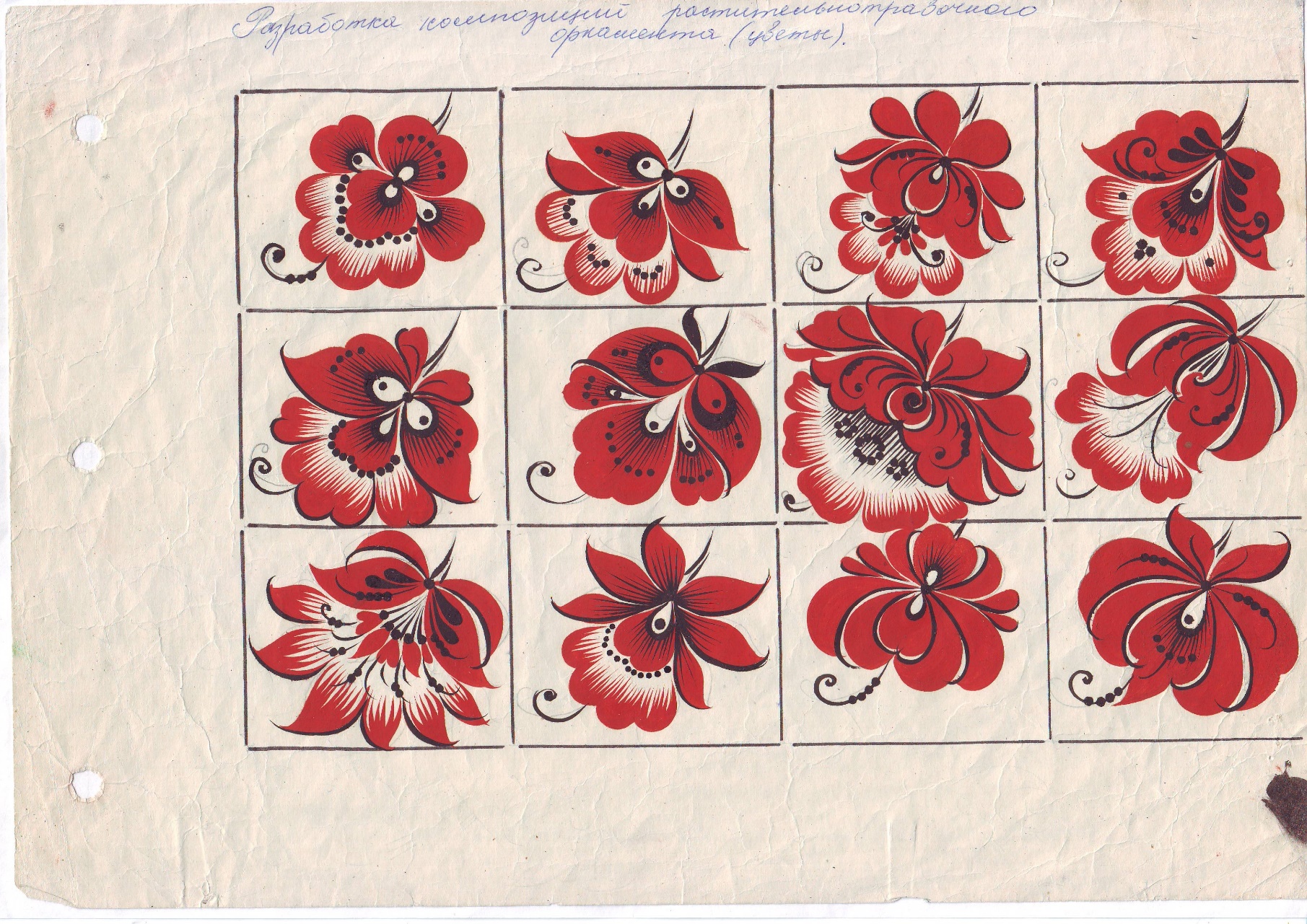 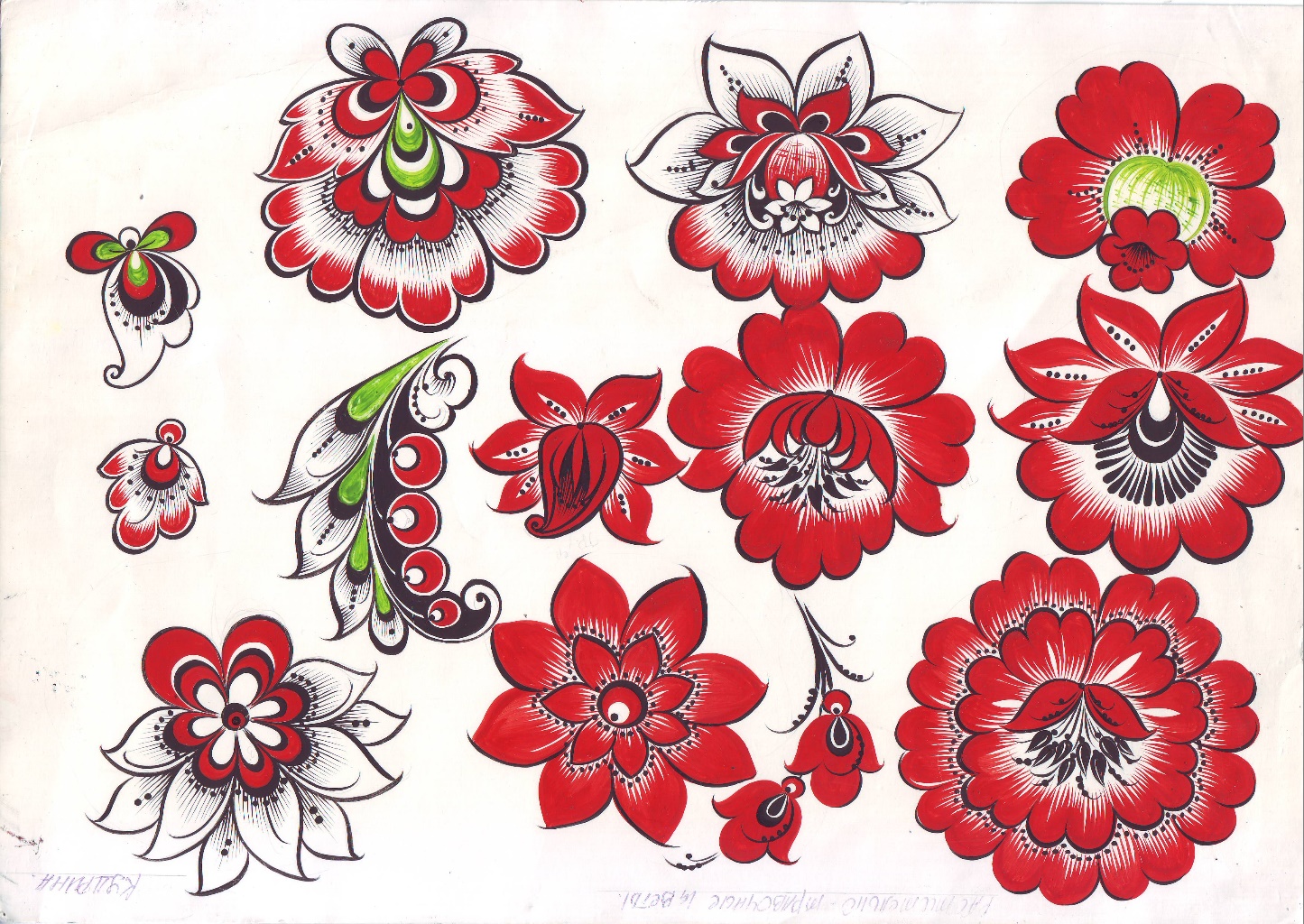 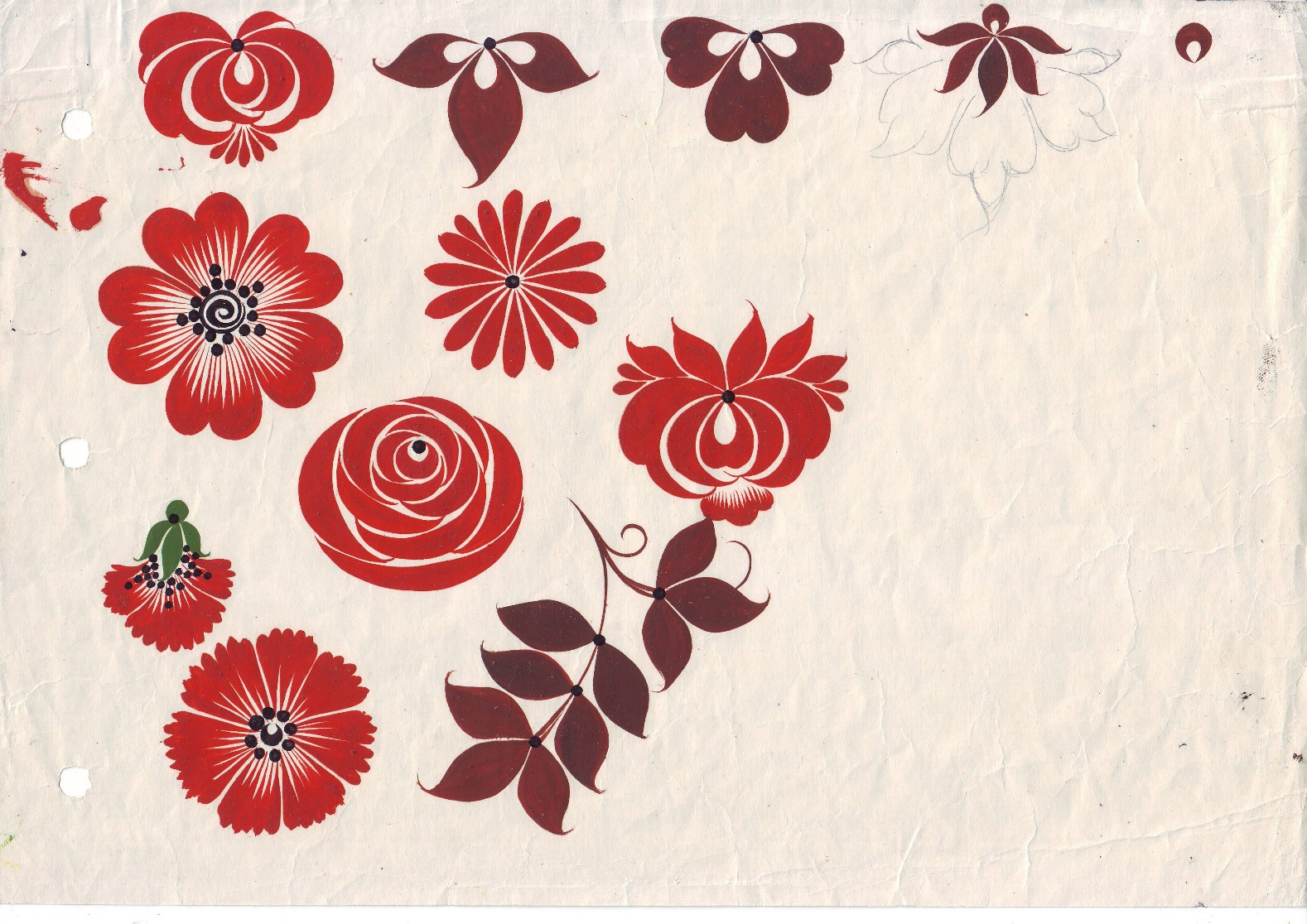 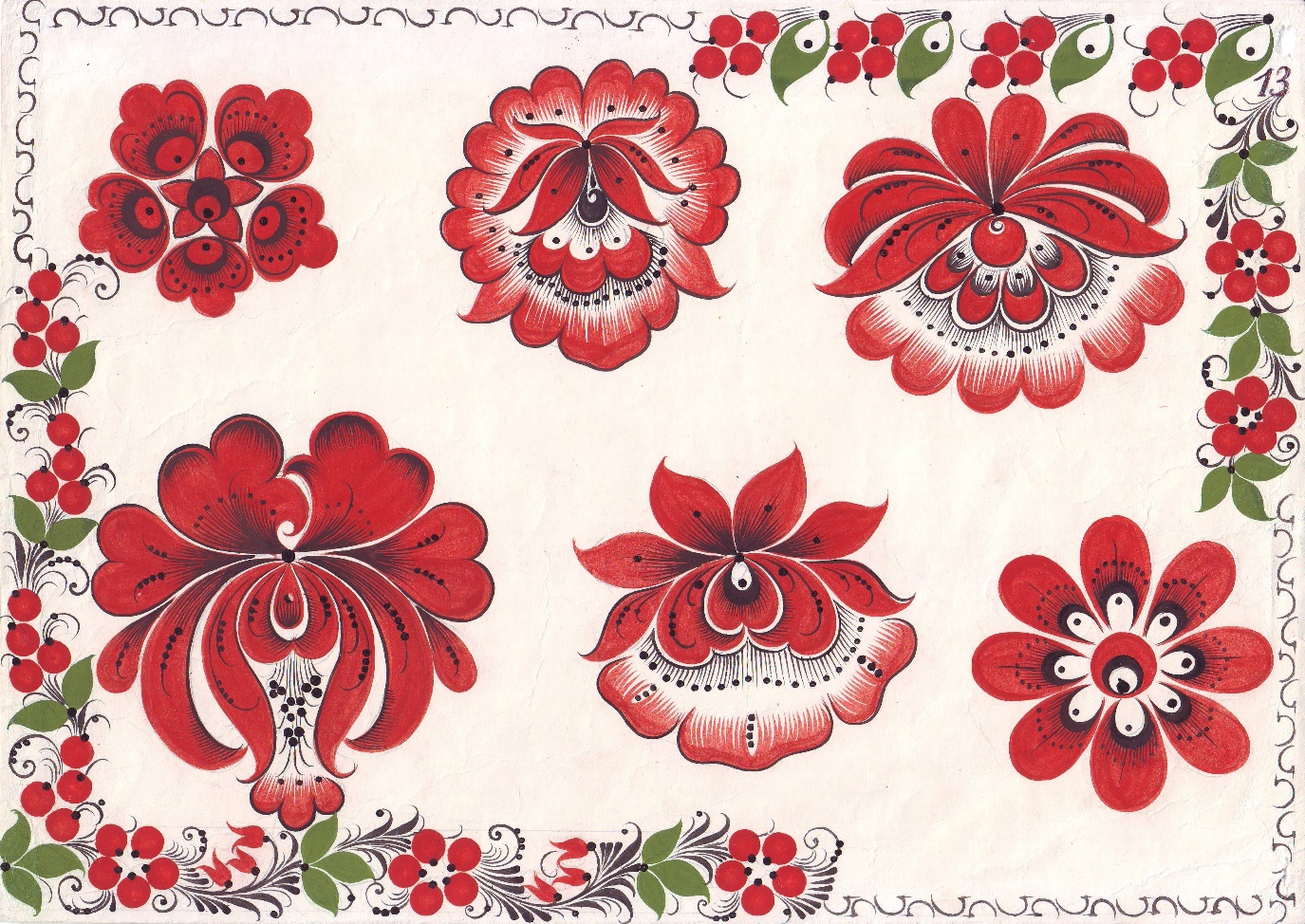 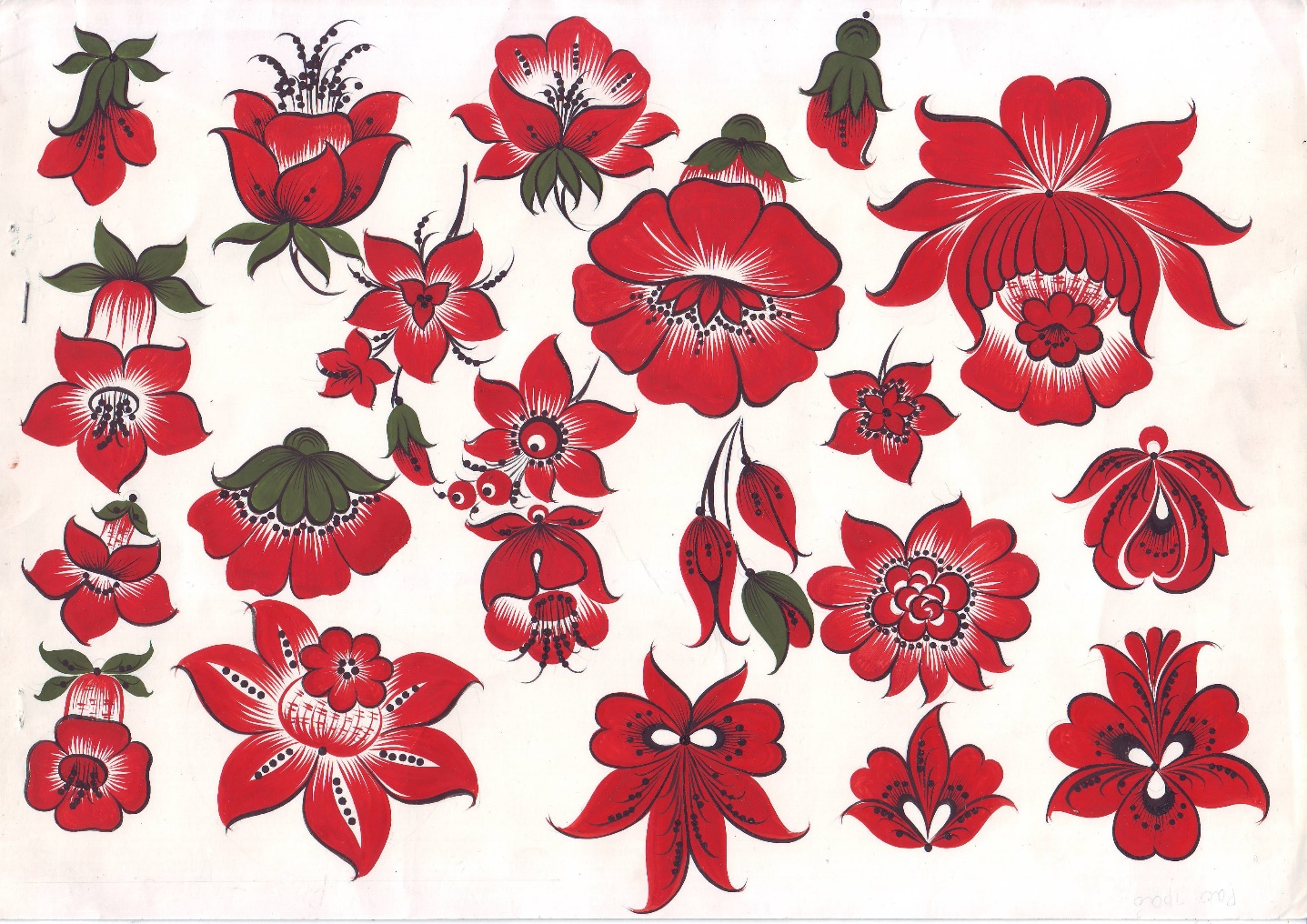 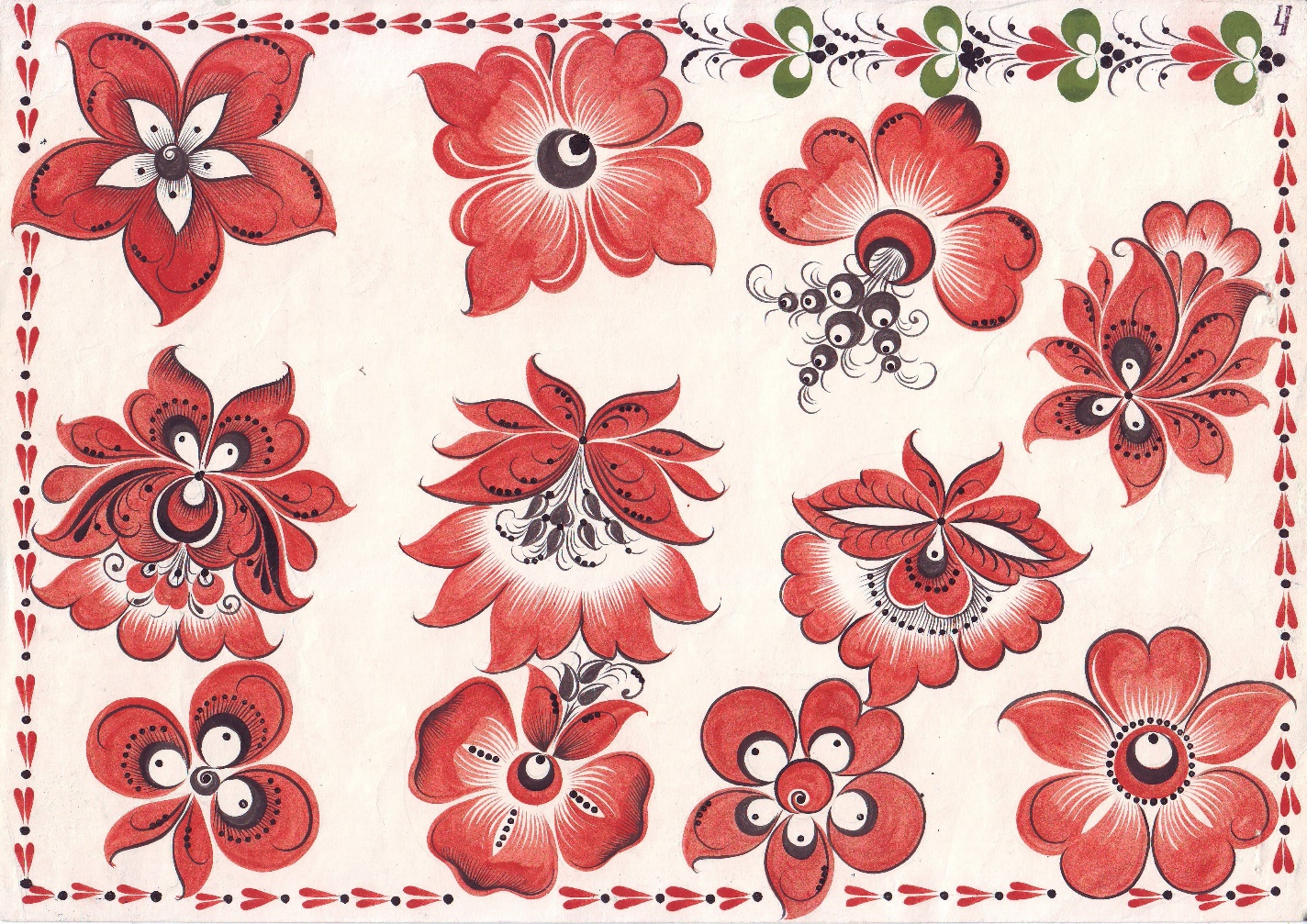 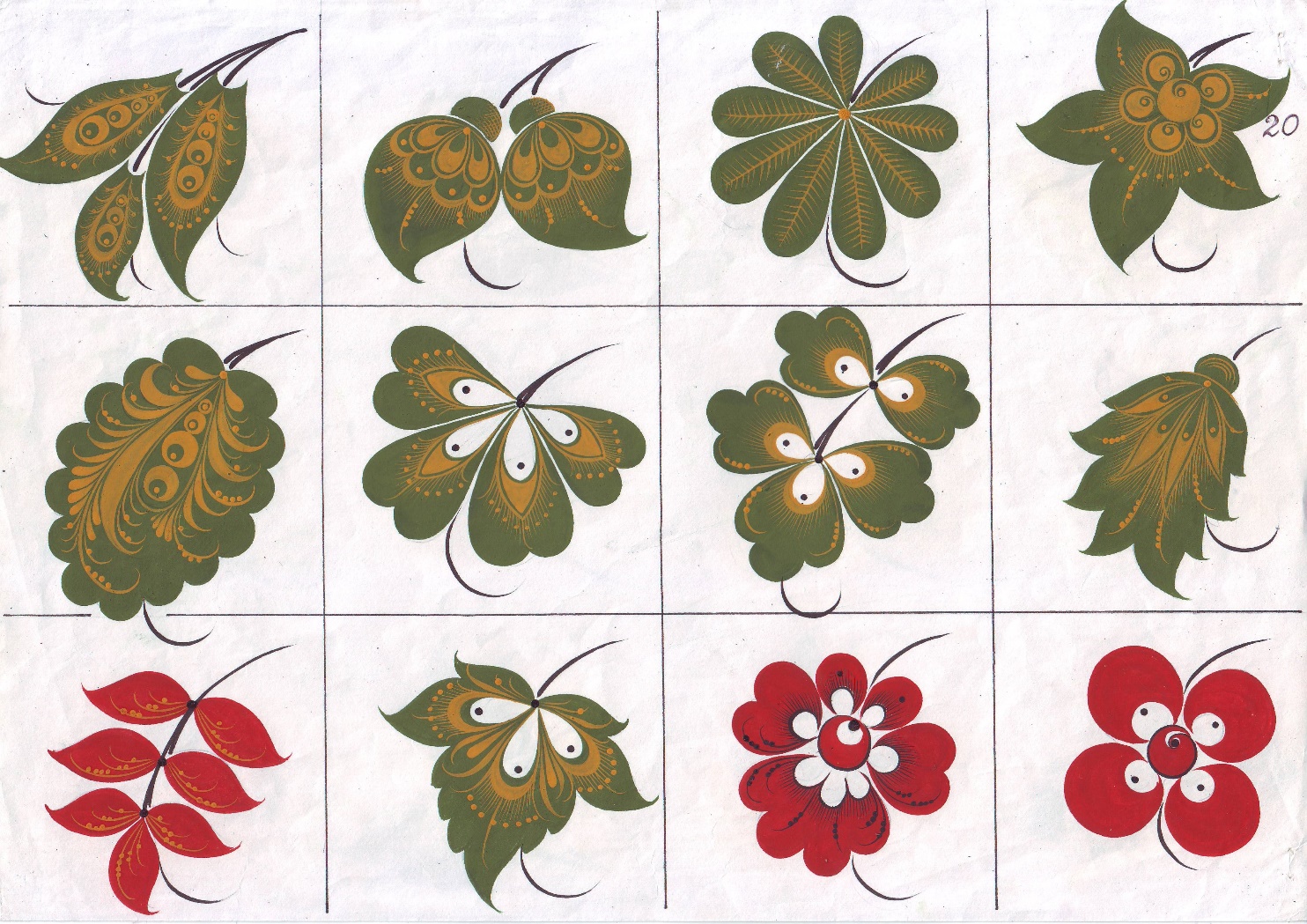 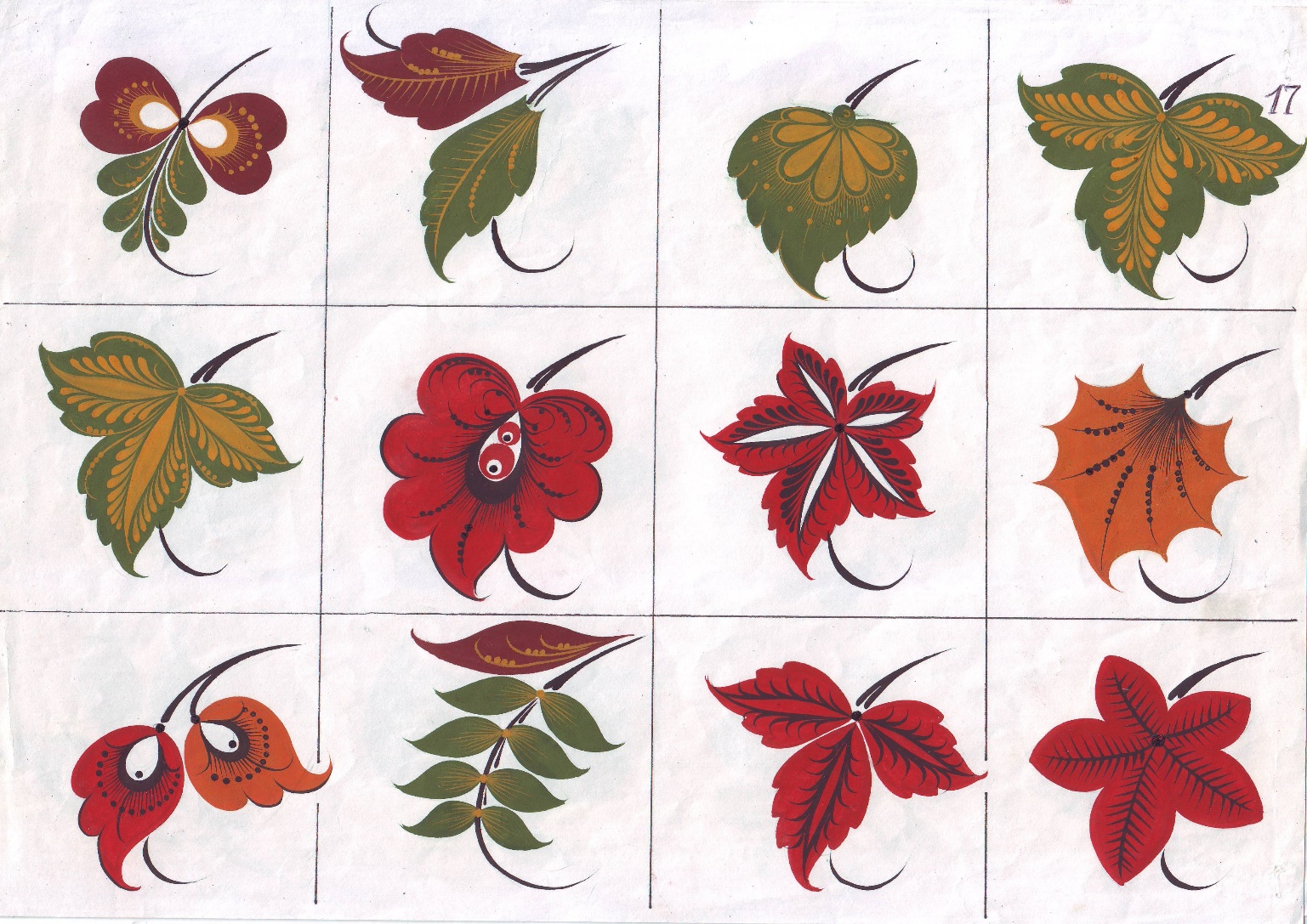 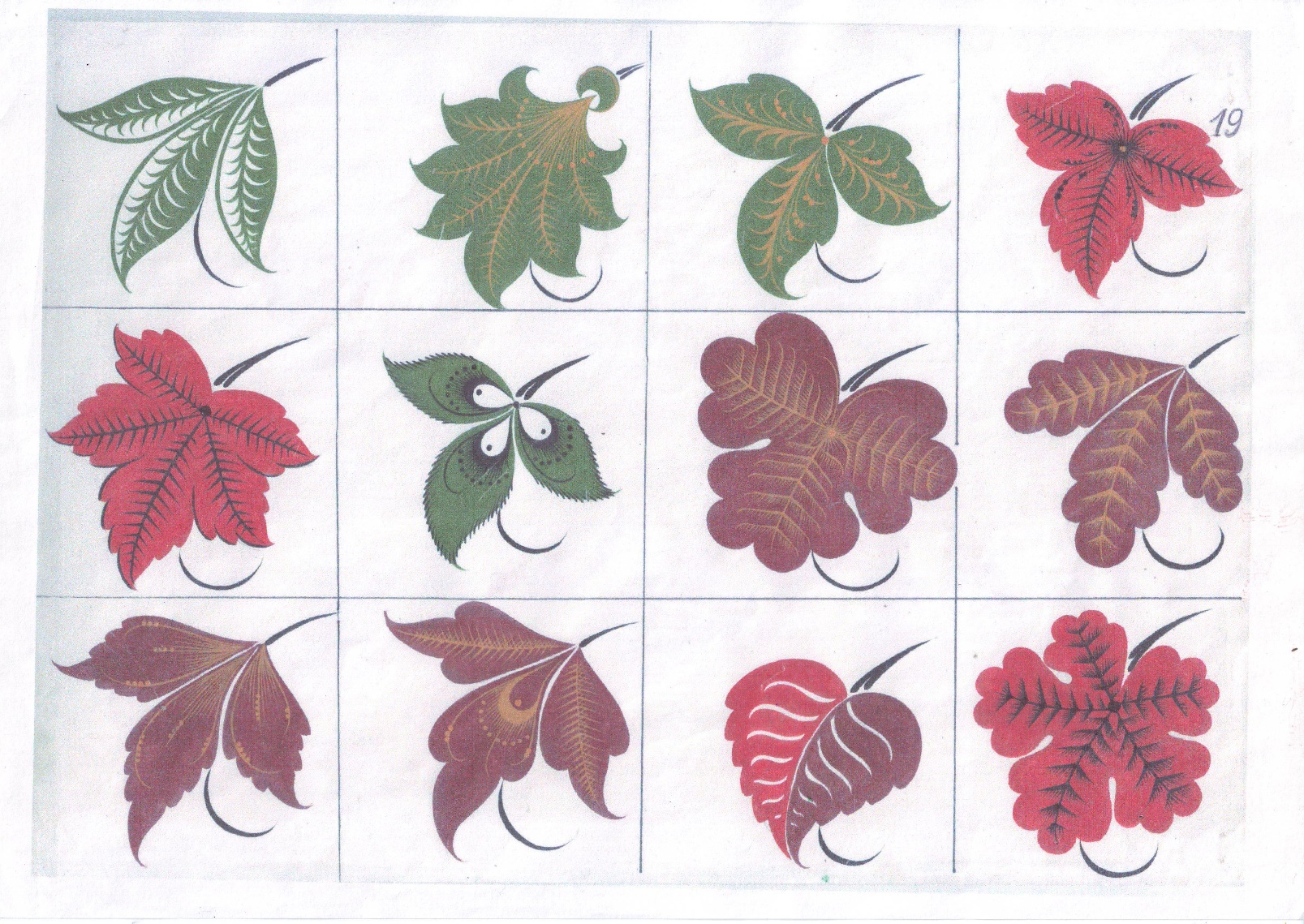 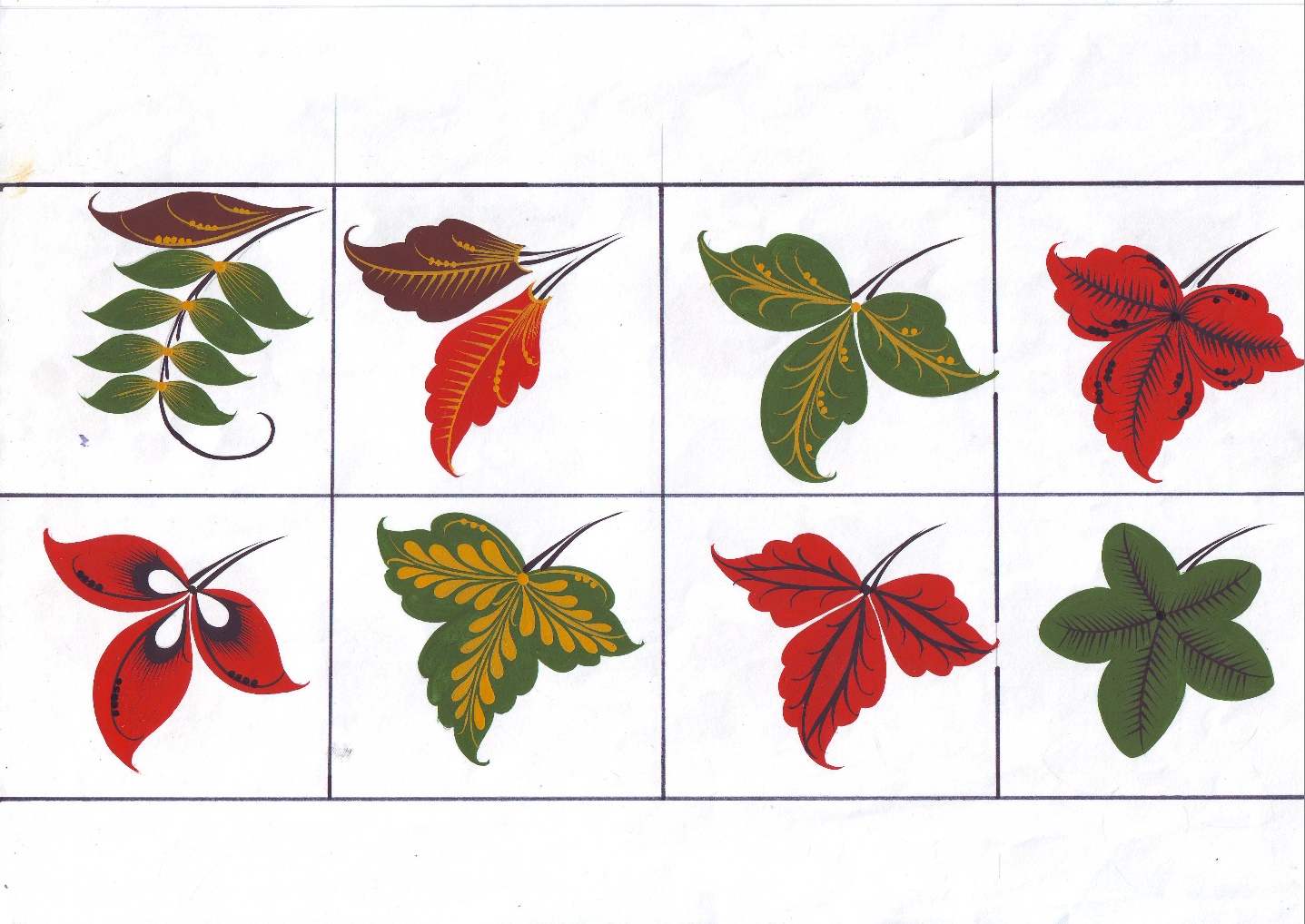 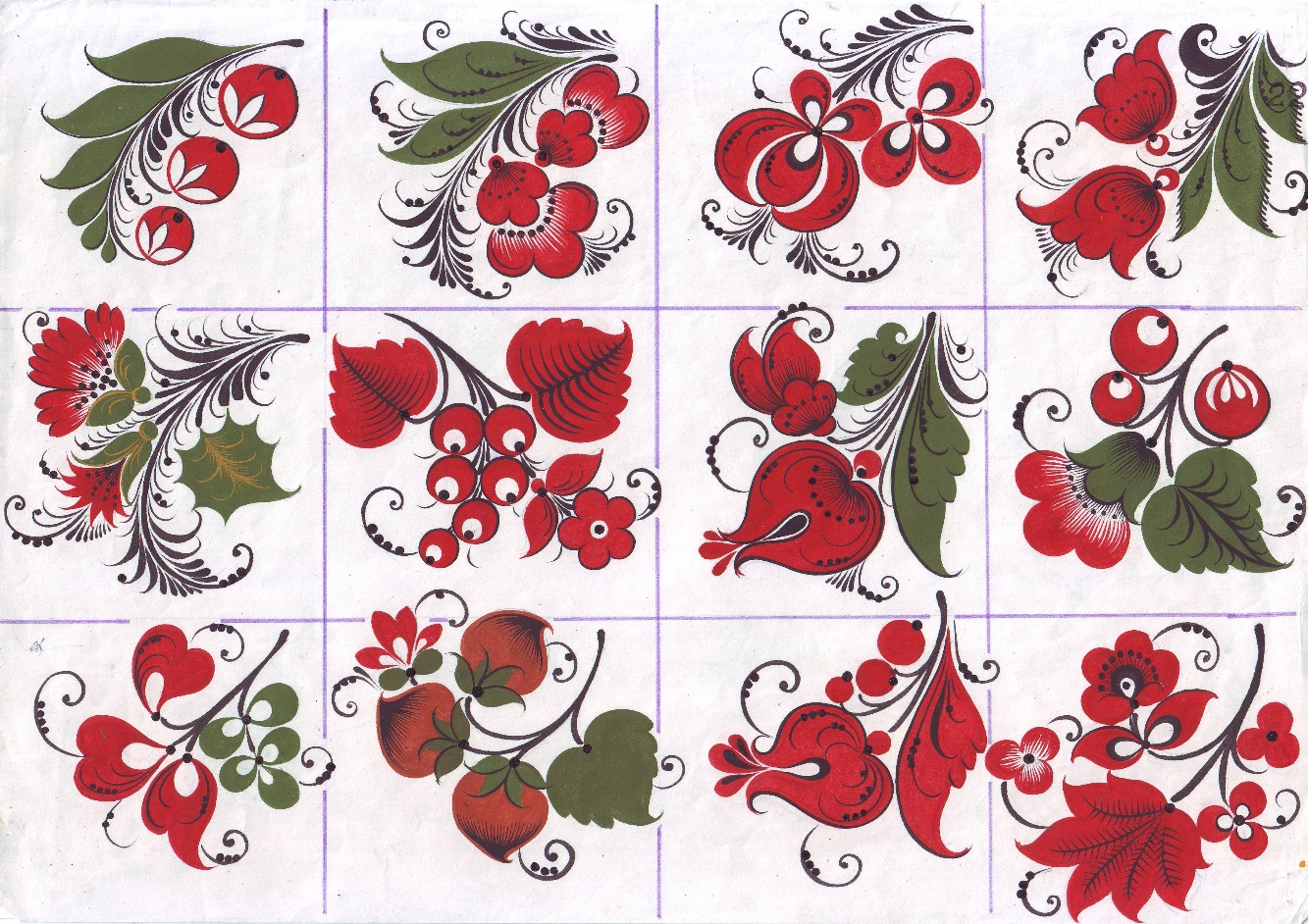 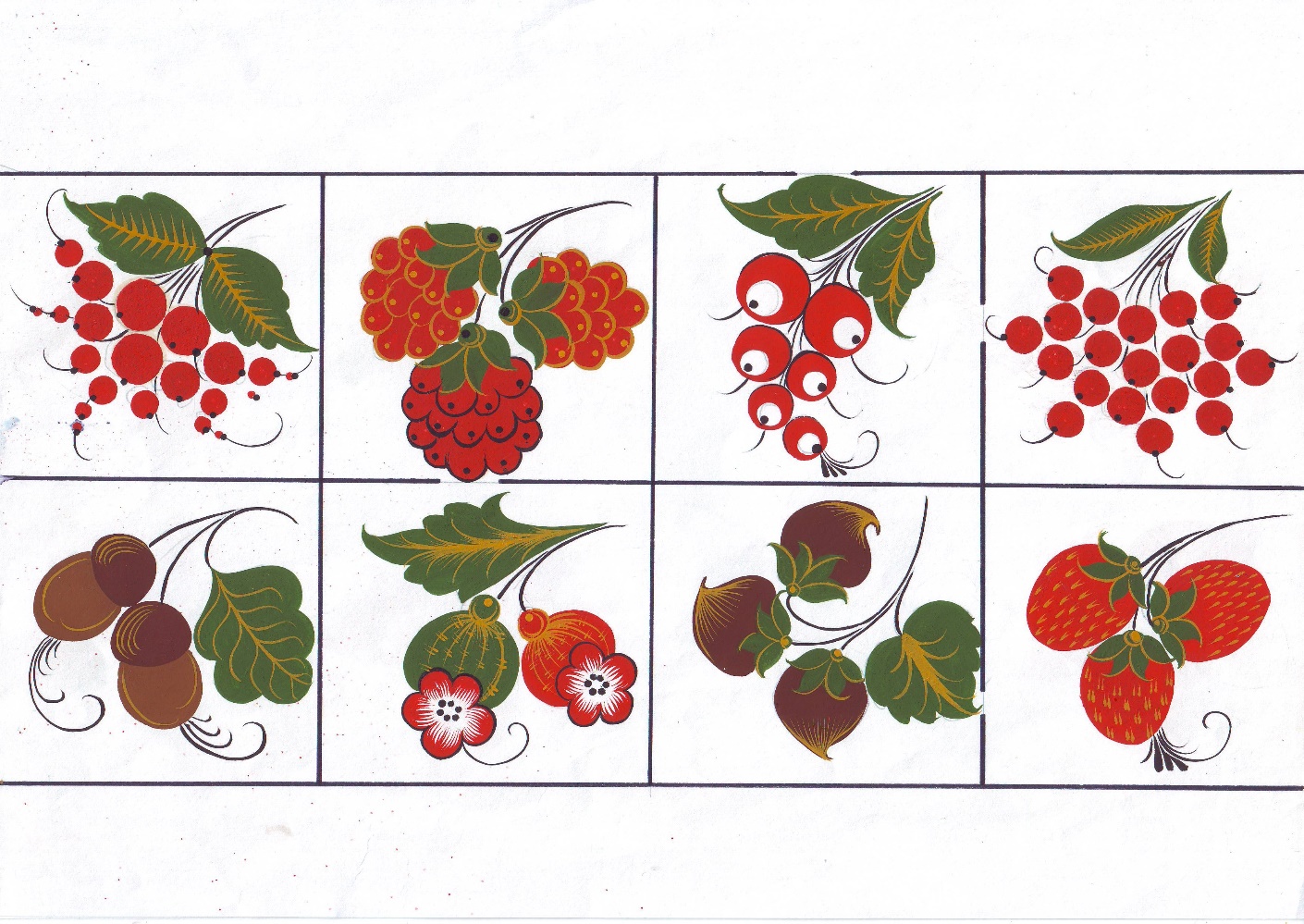 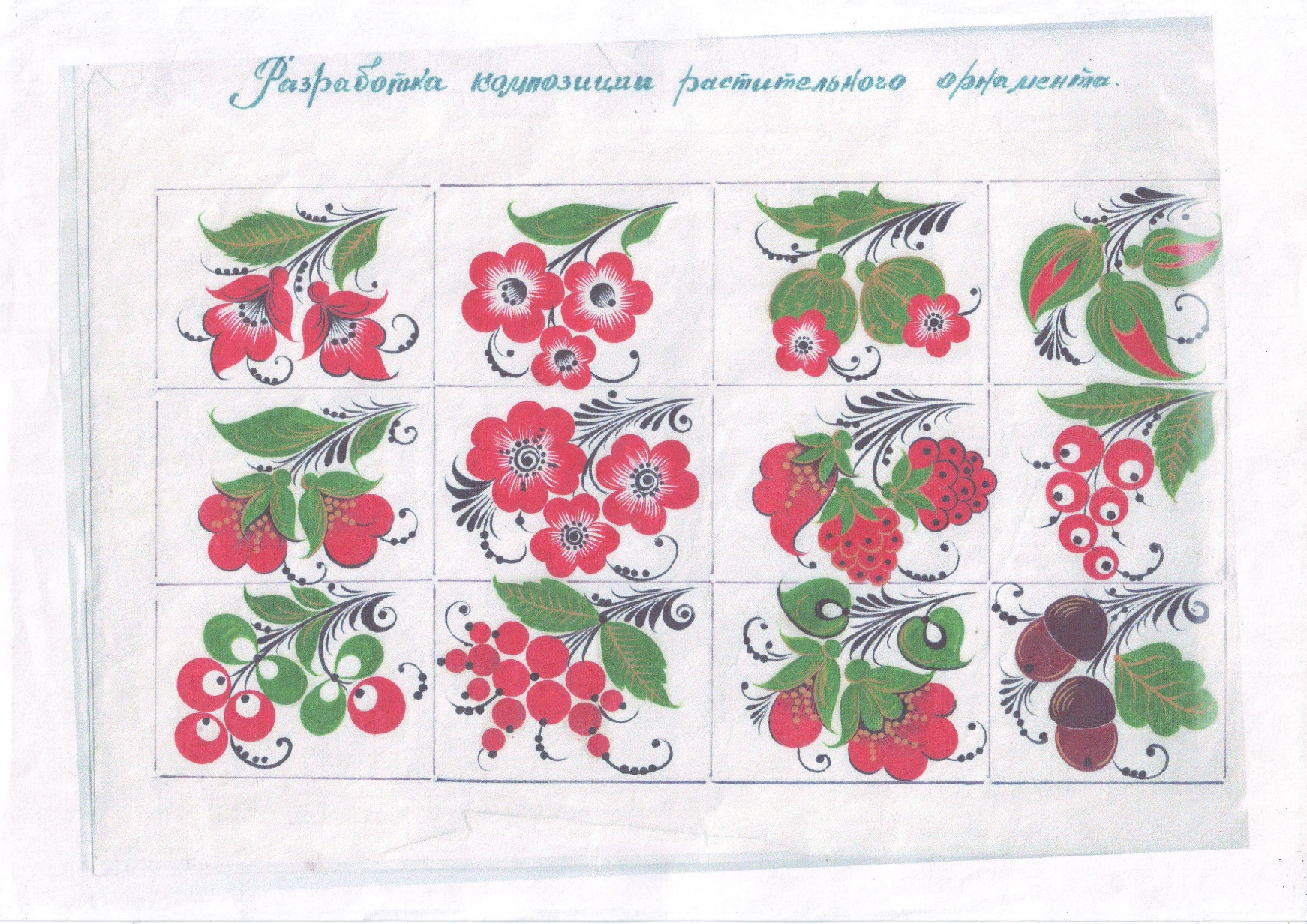 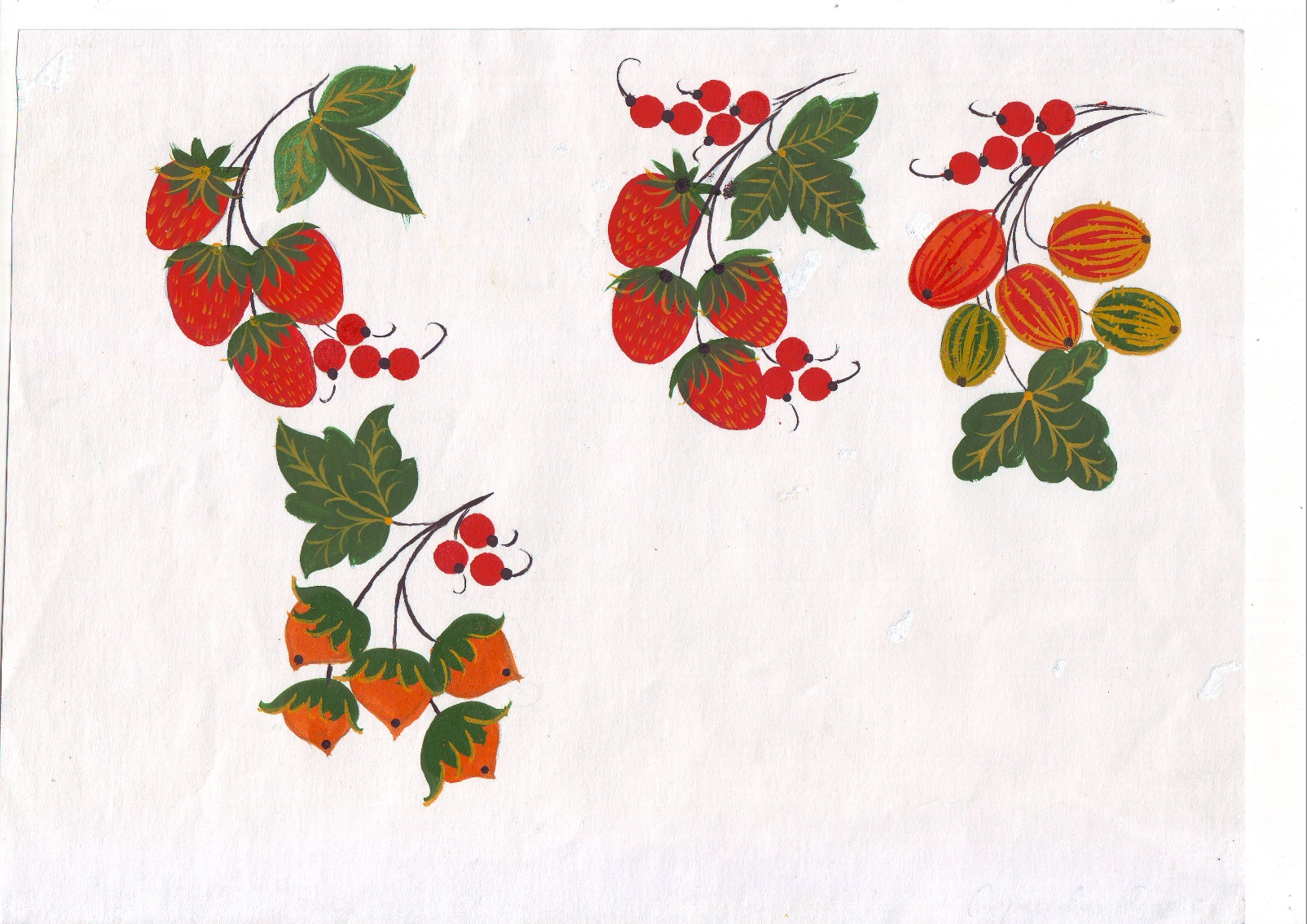 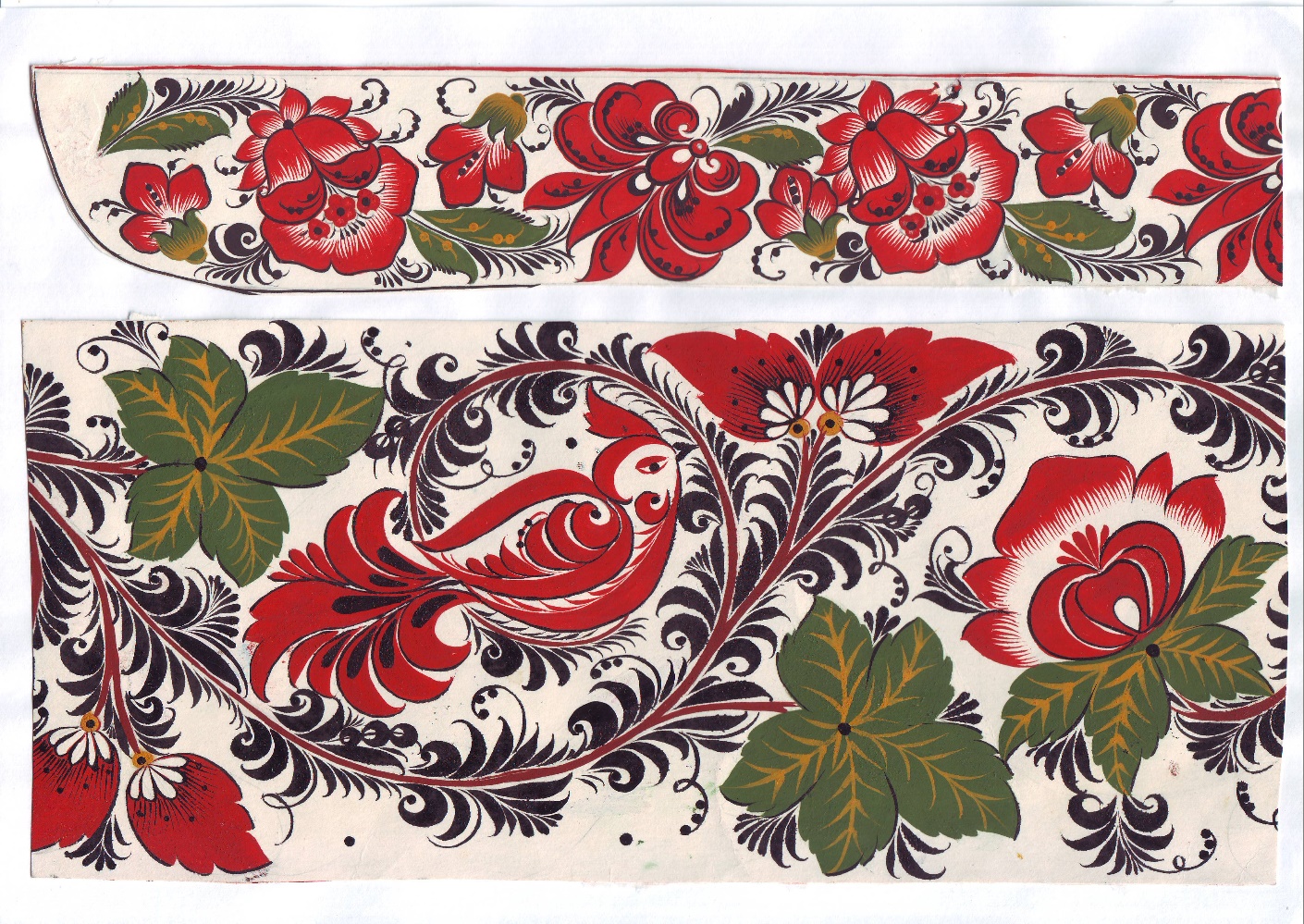 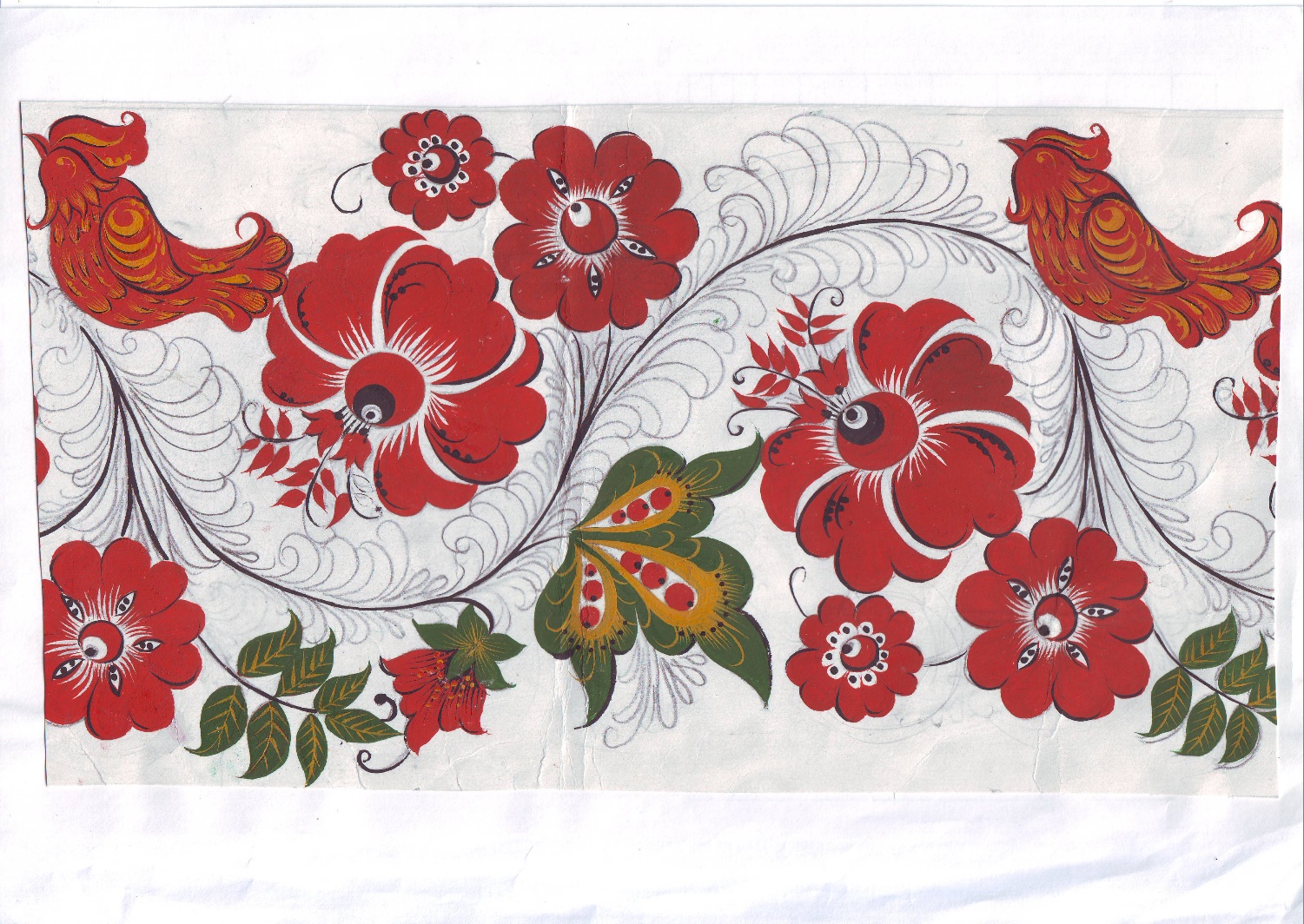 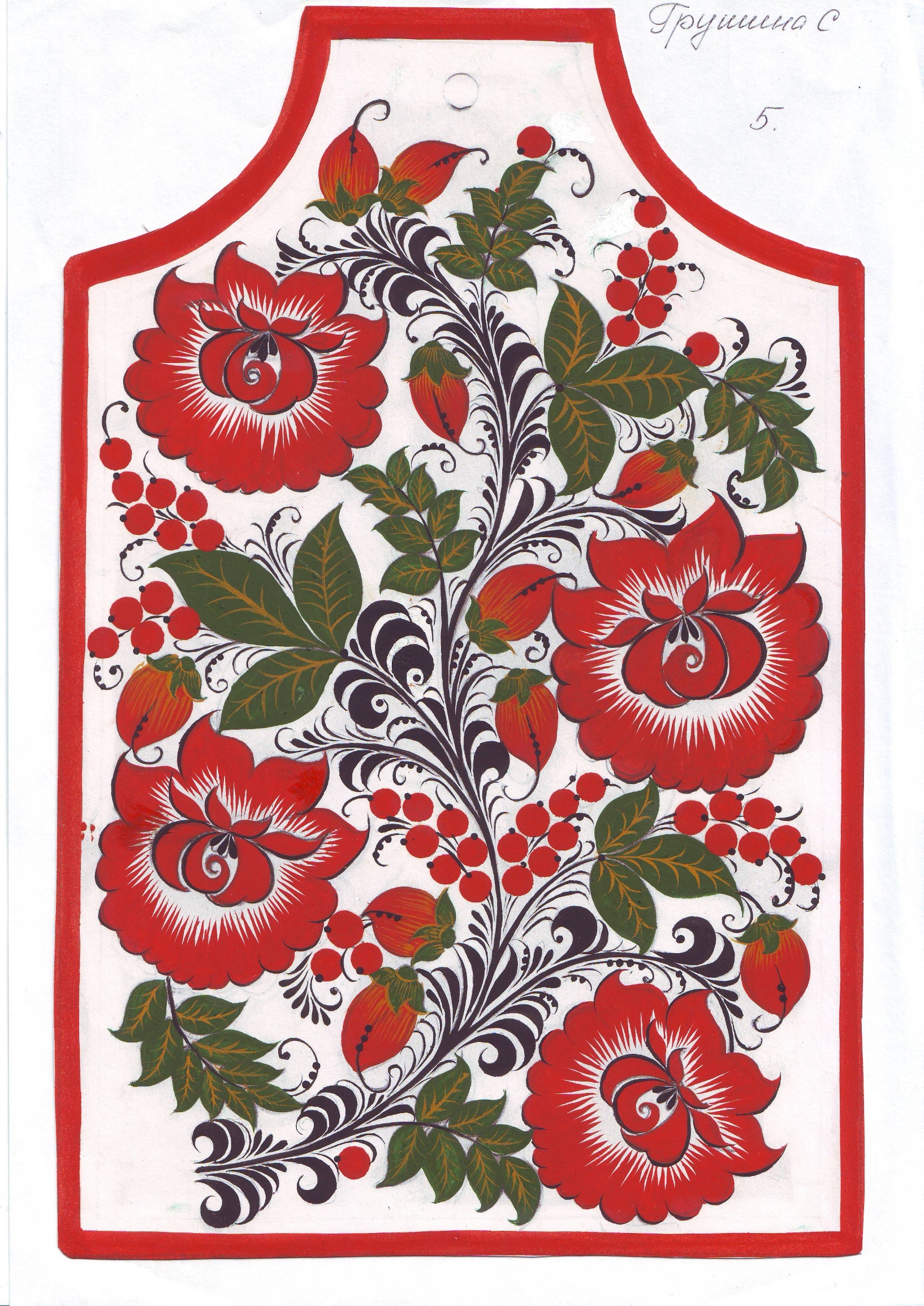 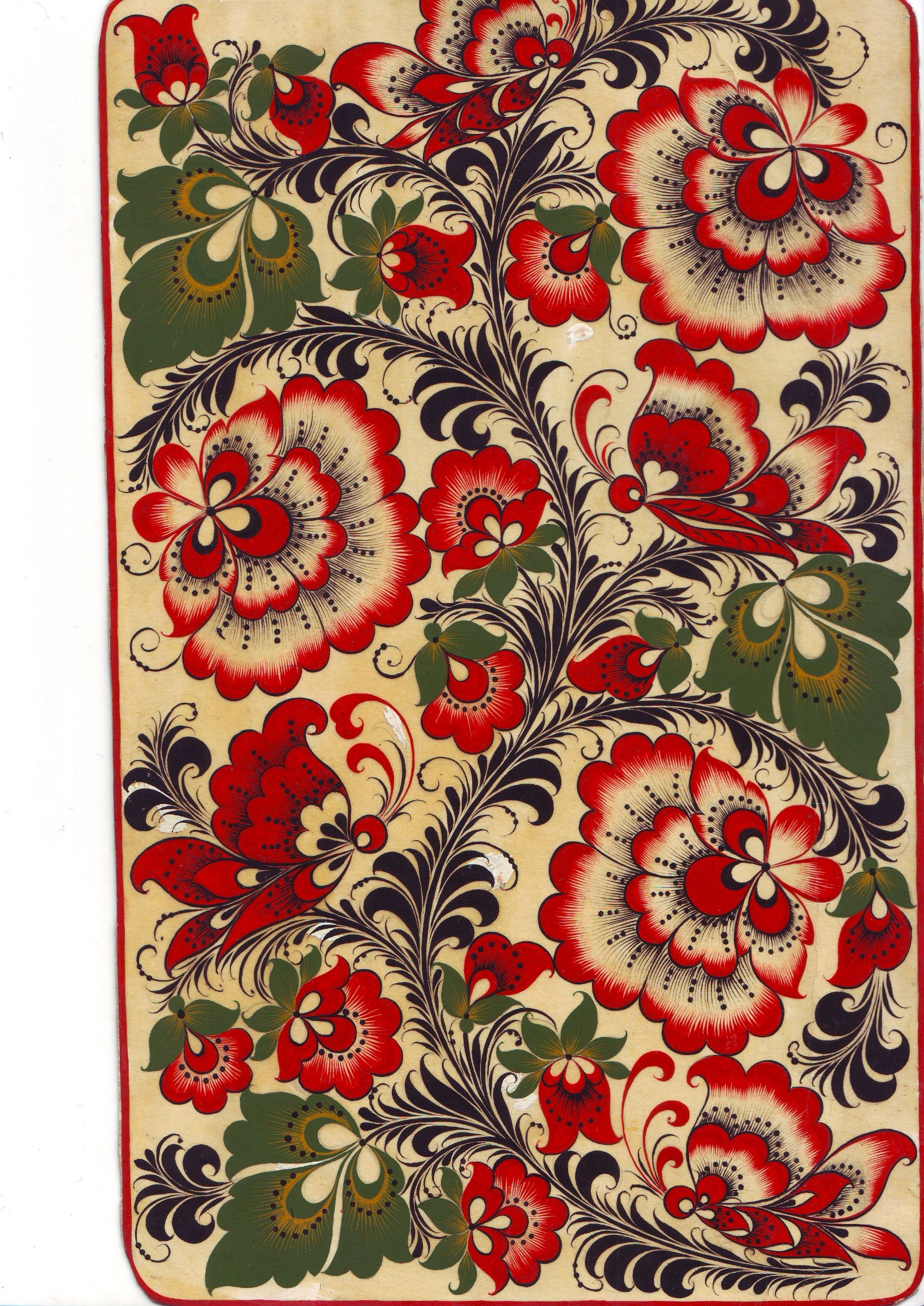 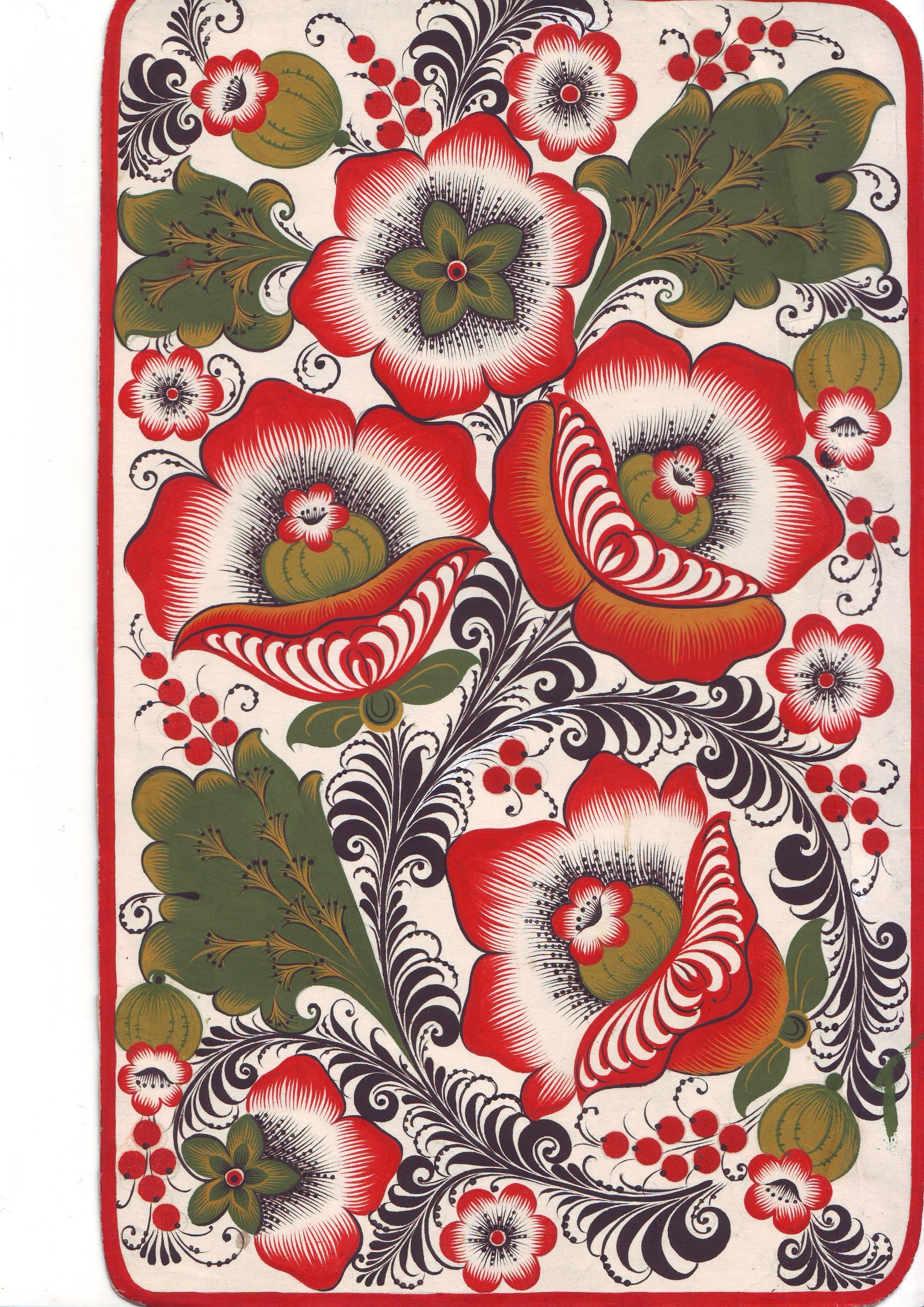 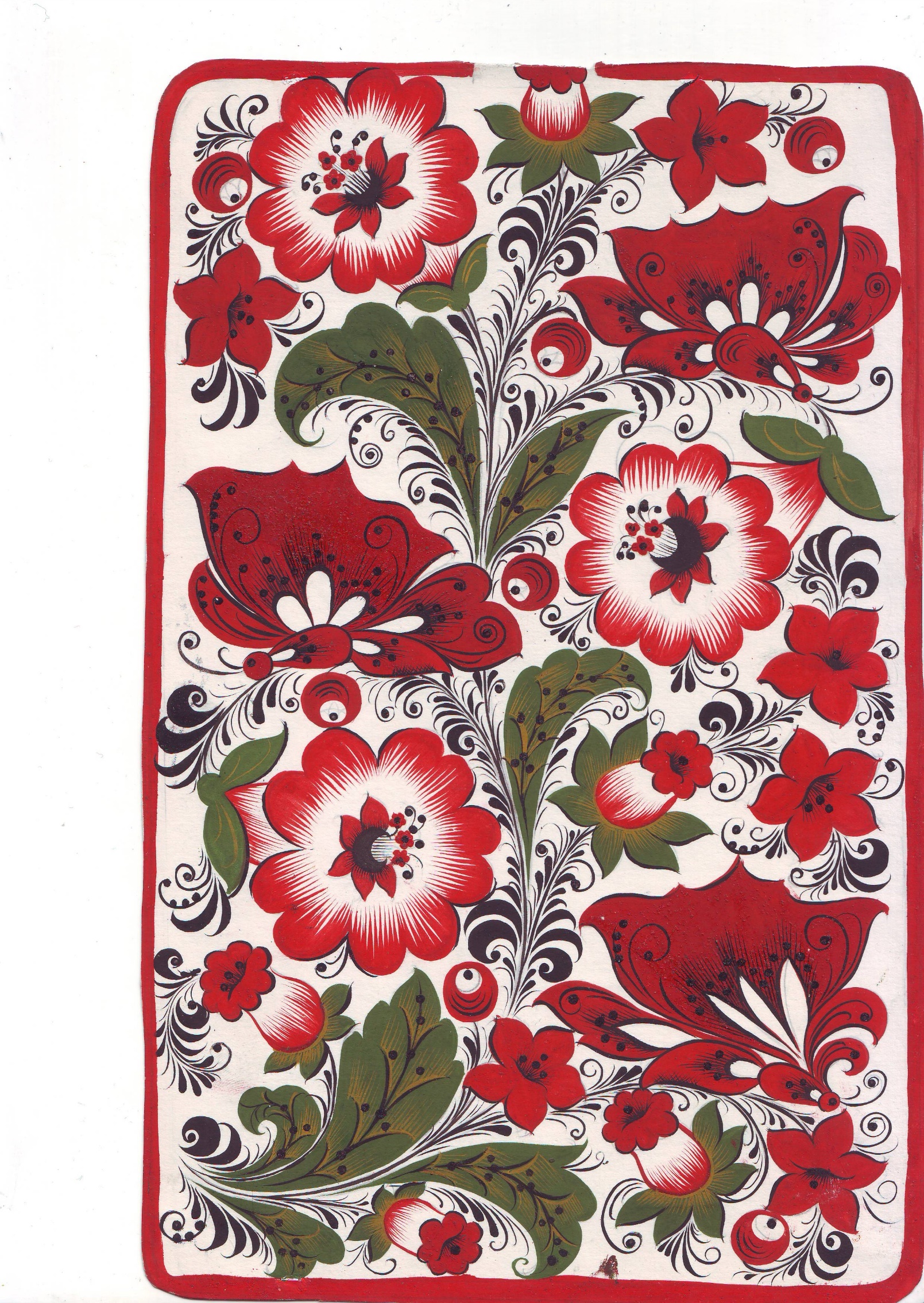 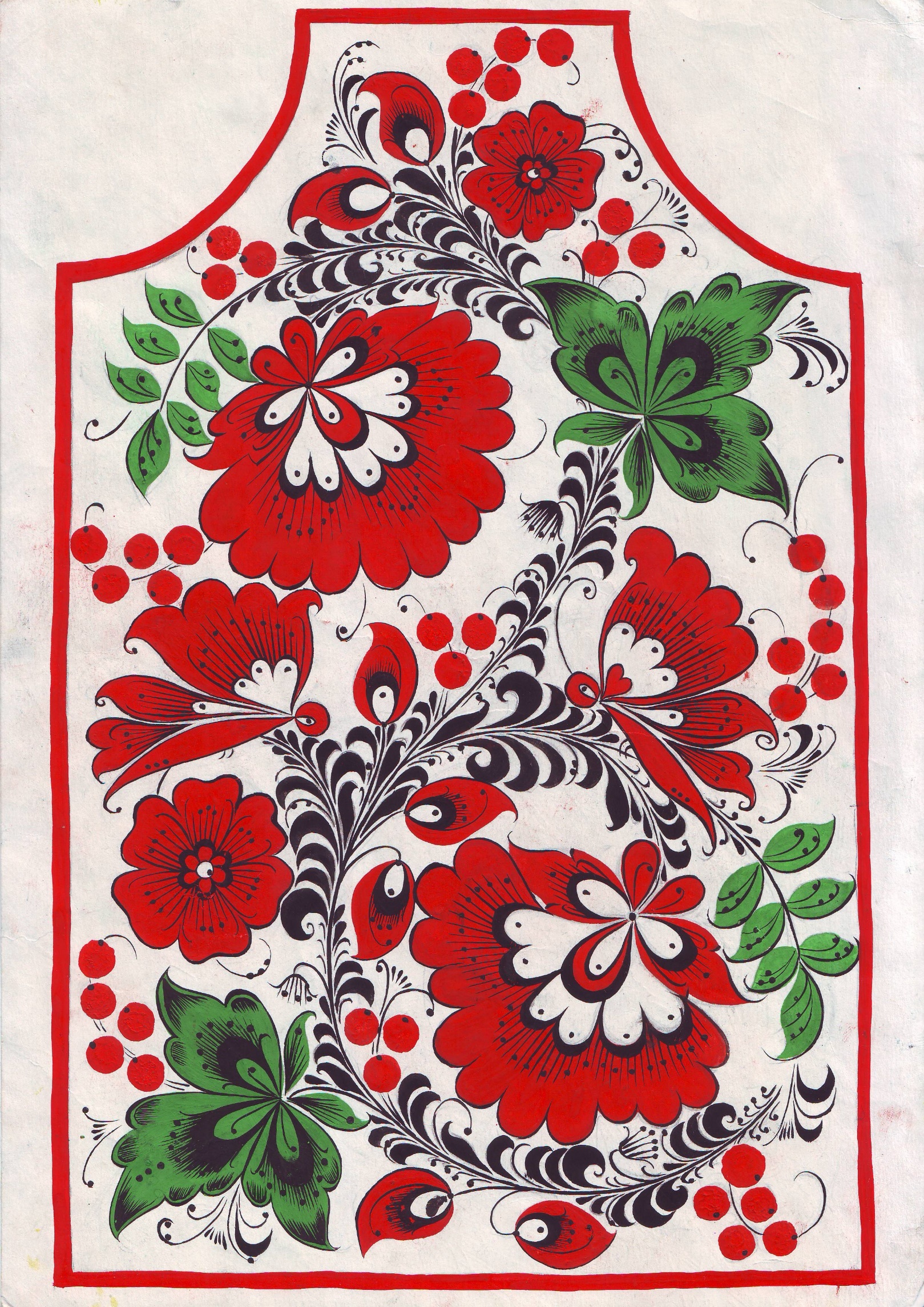 Образцы для выполнения практической работыГородецкая роспись с мотивом «конь»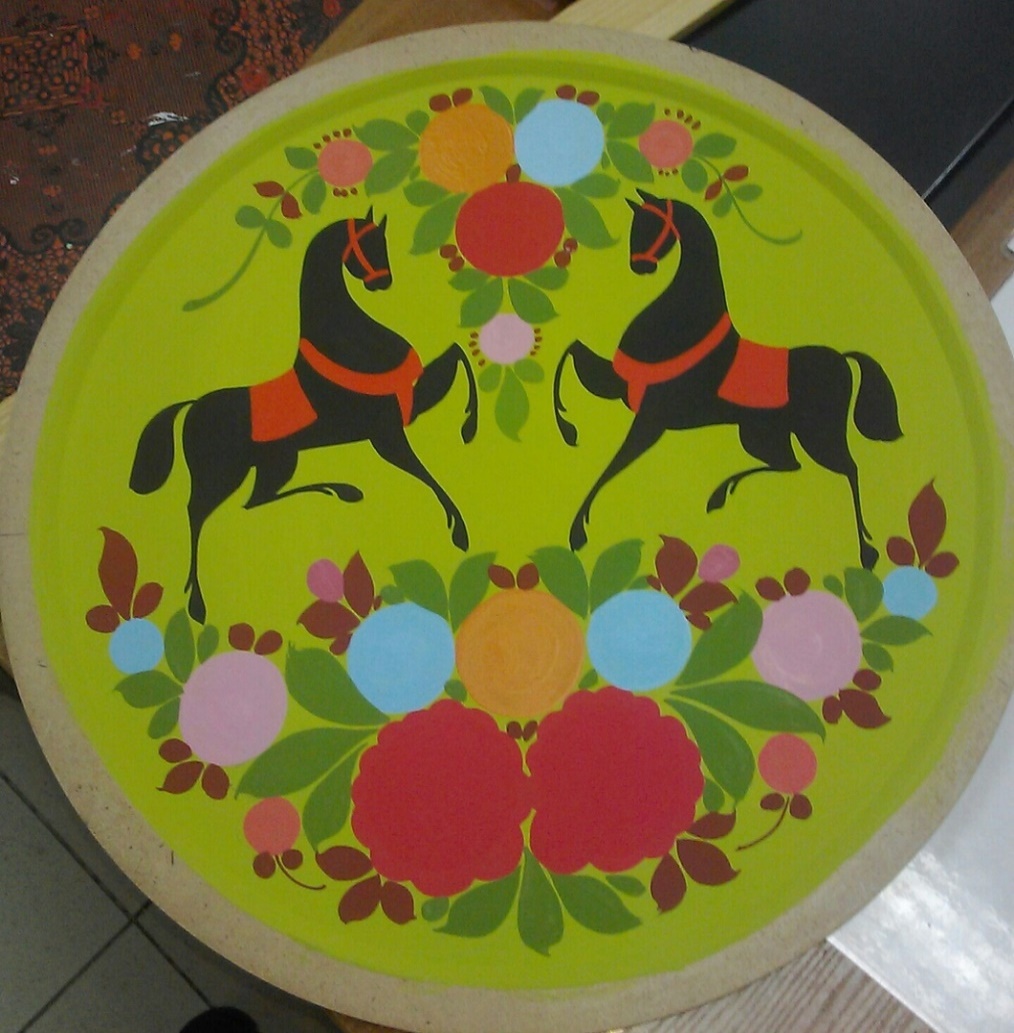 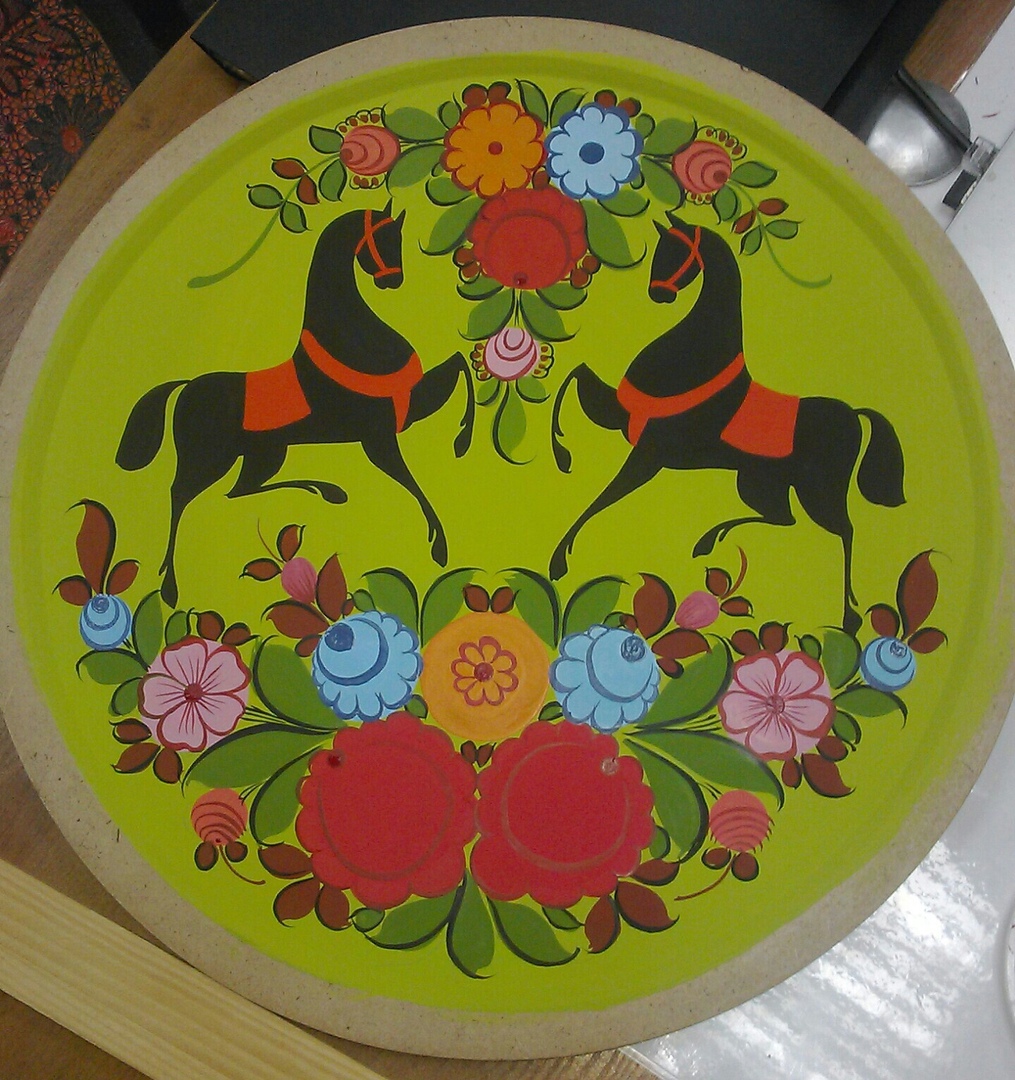 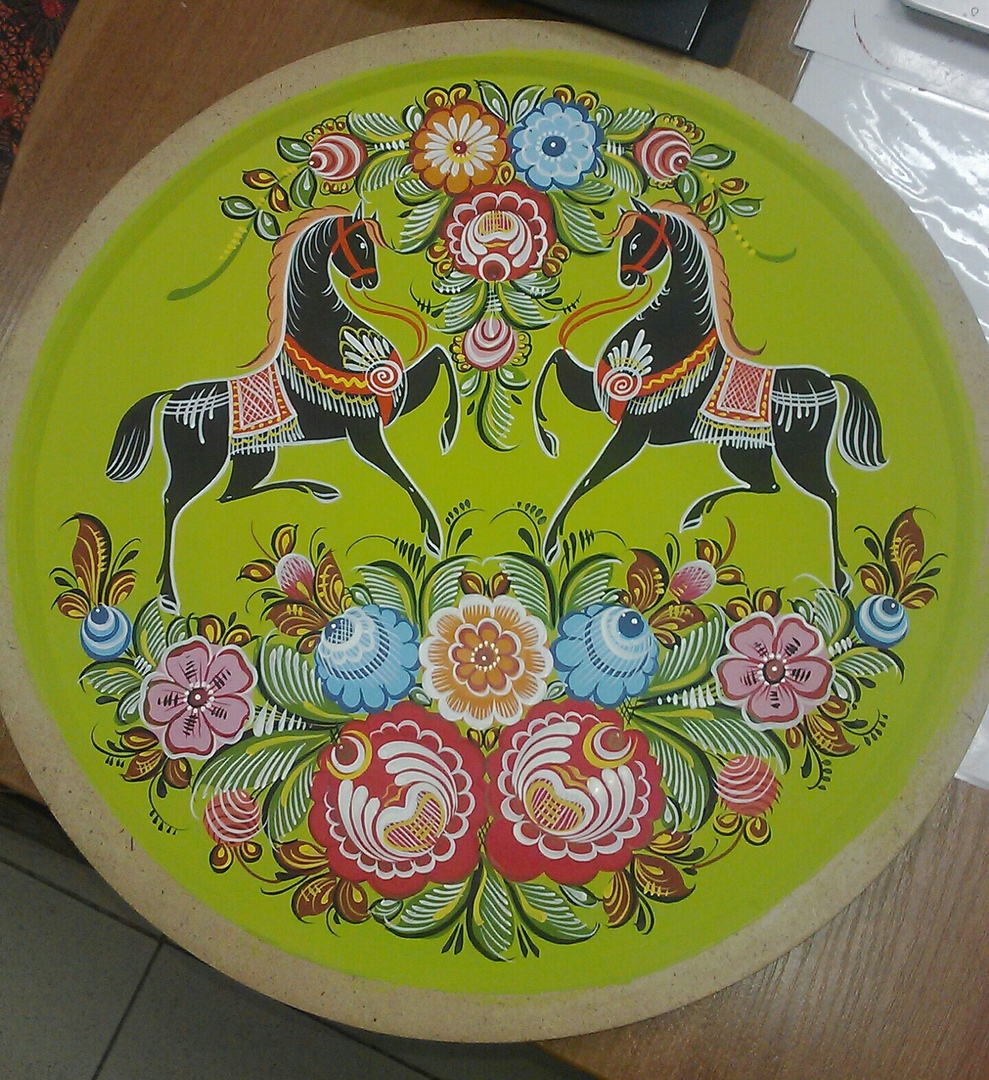 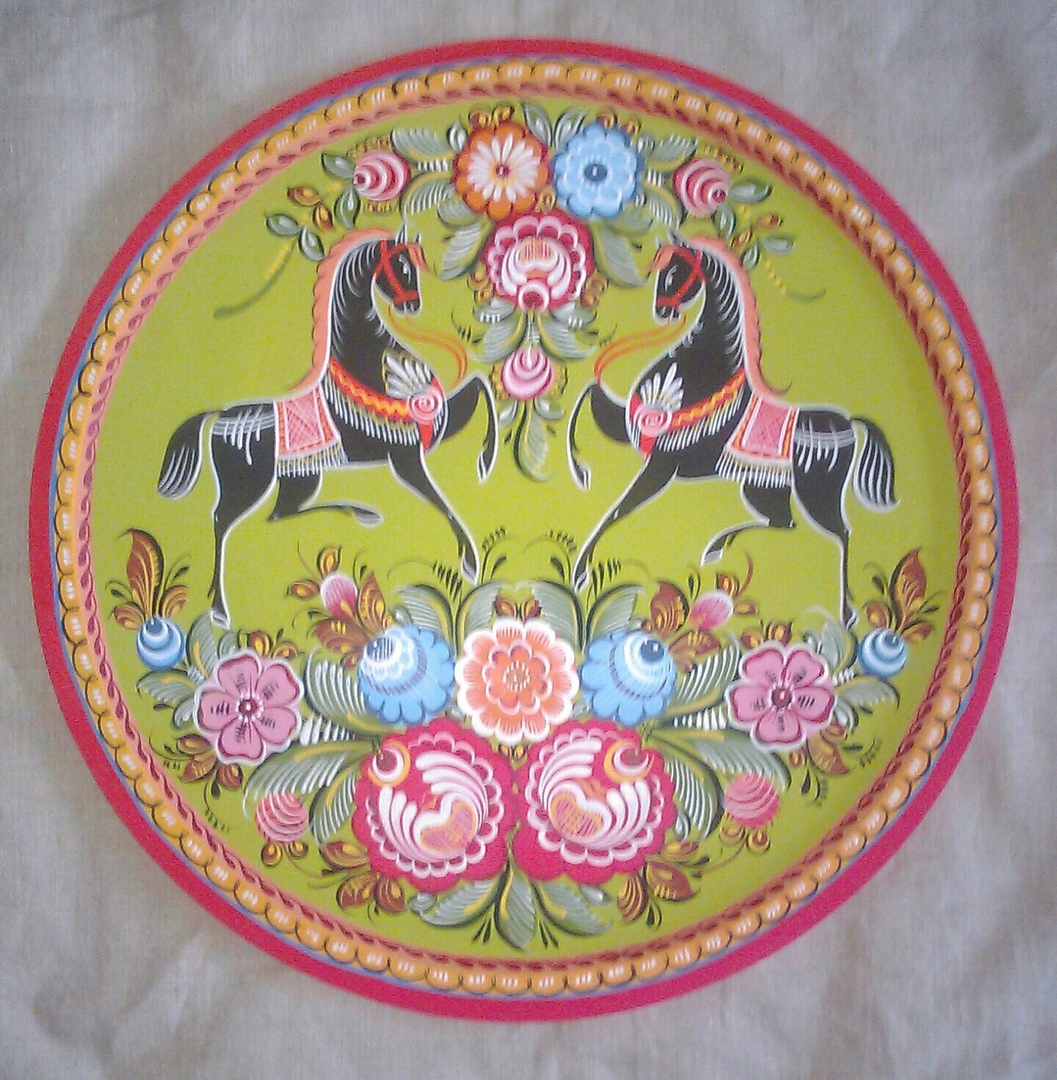 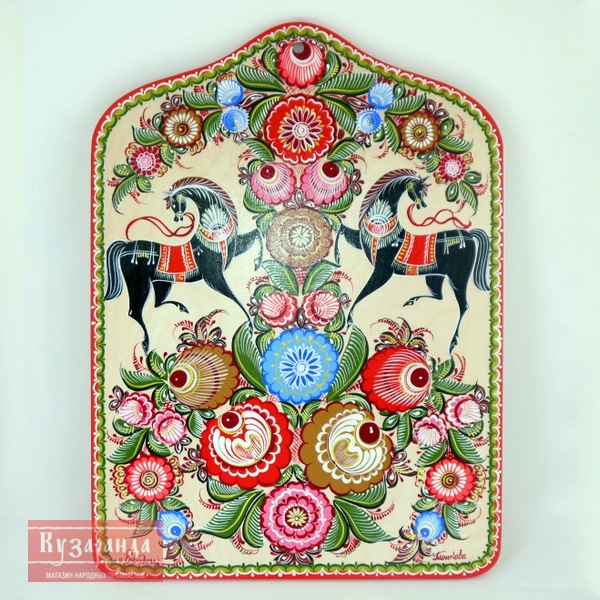 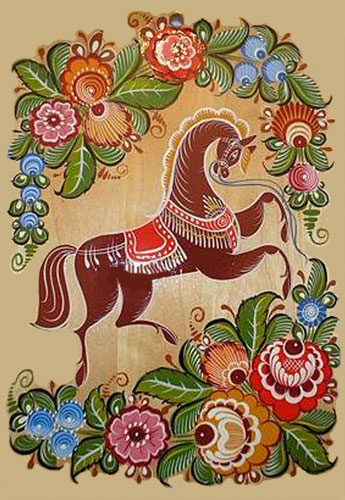 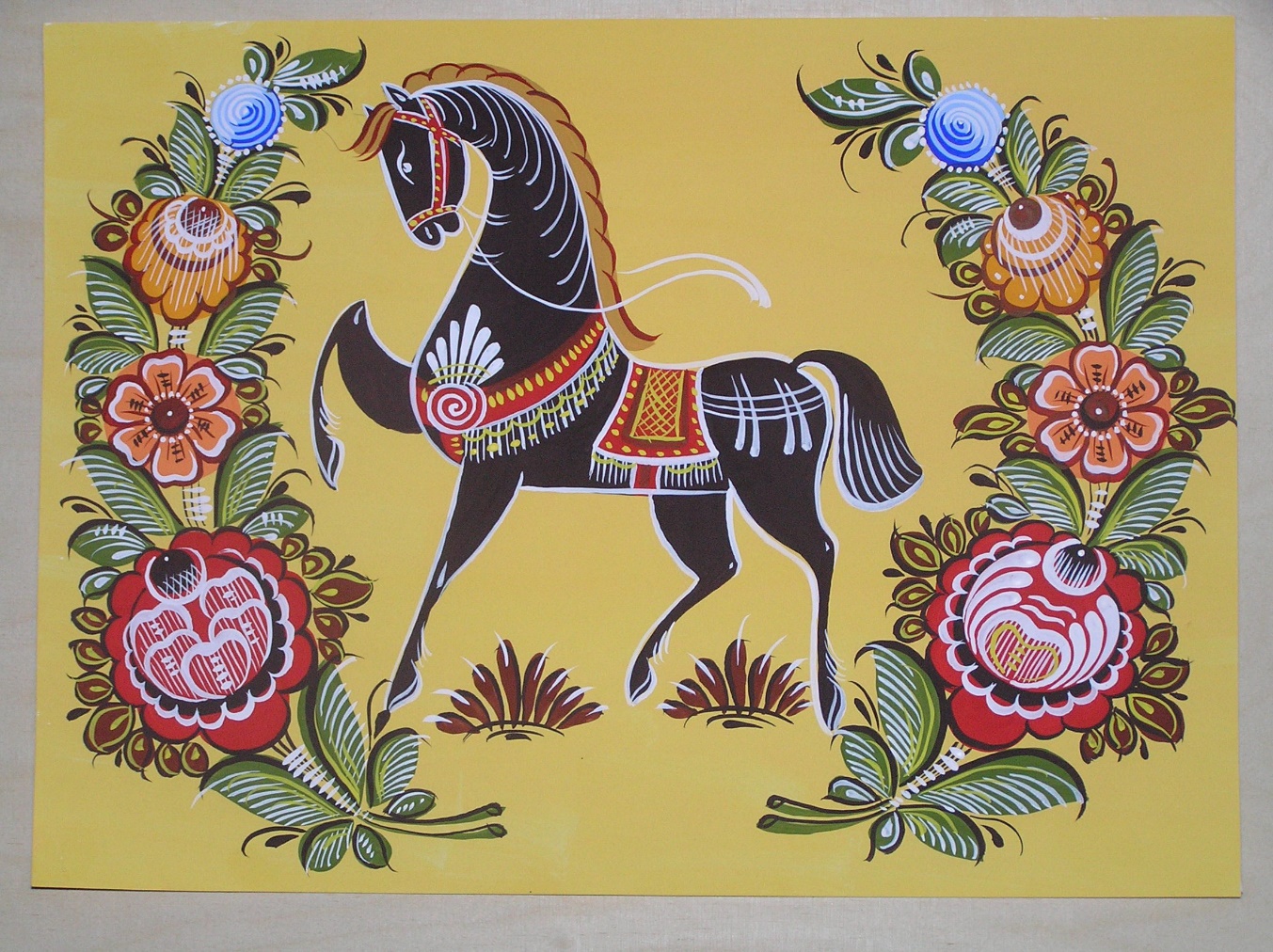 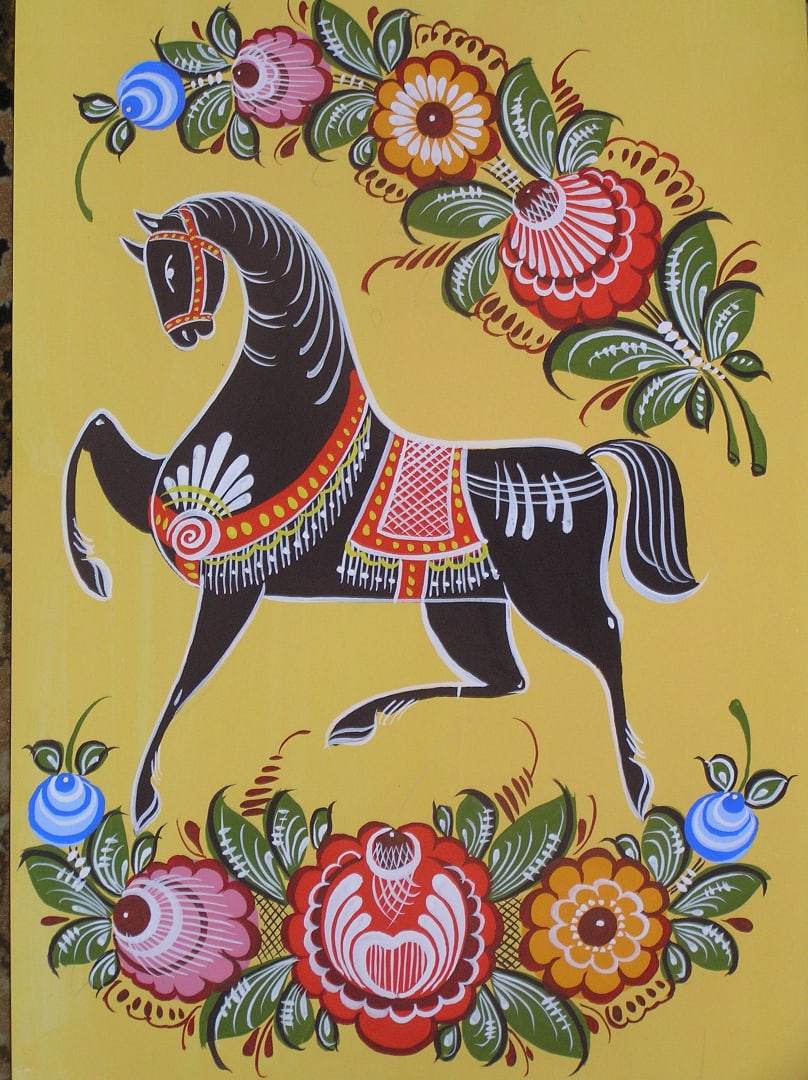 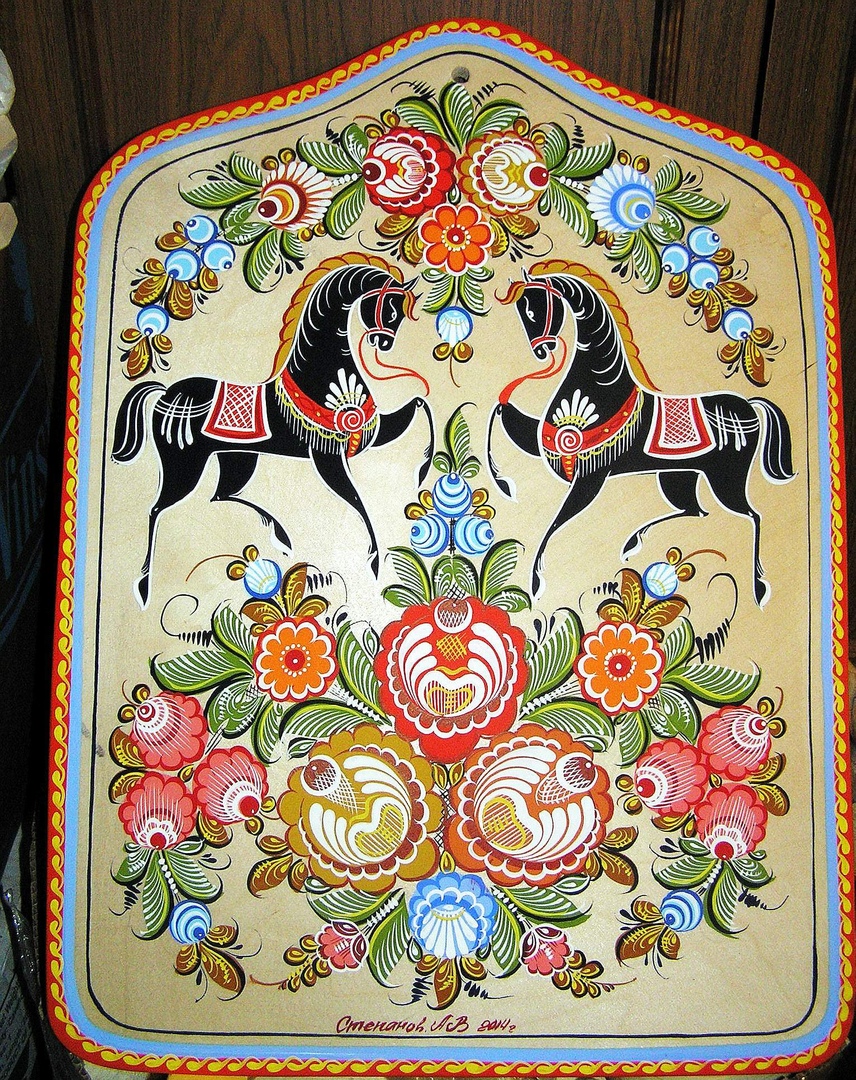 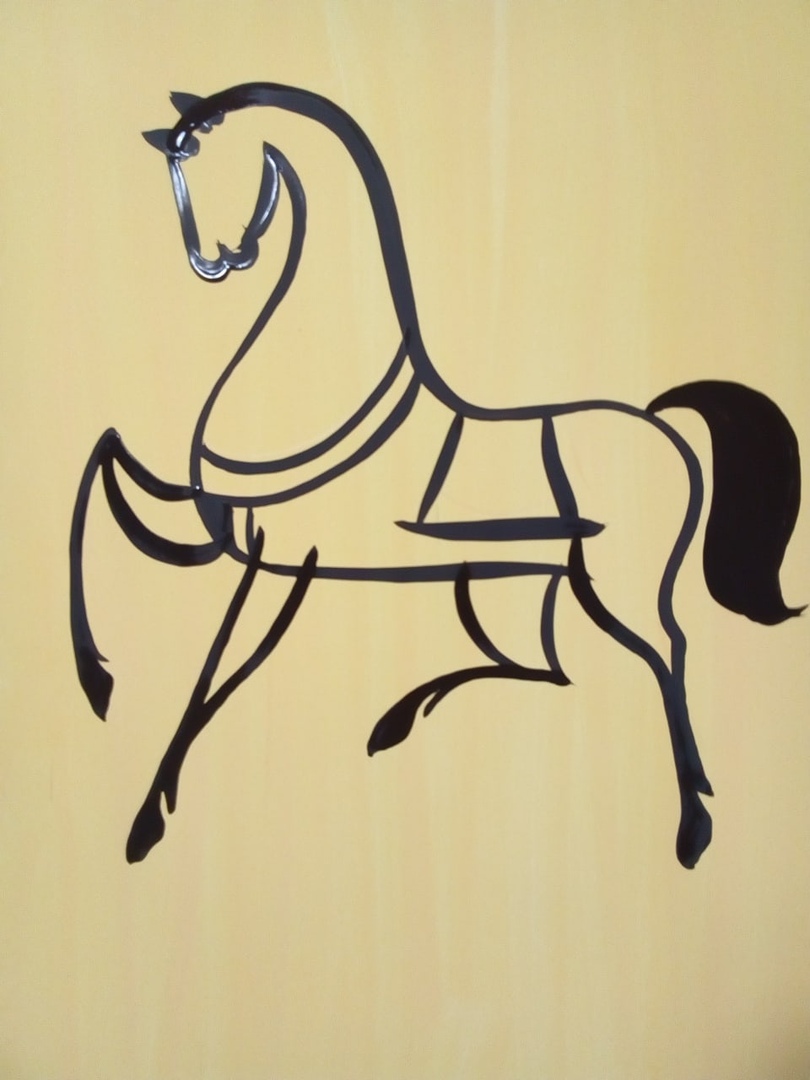 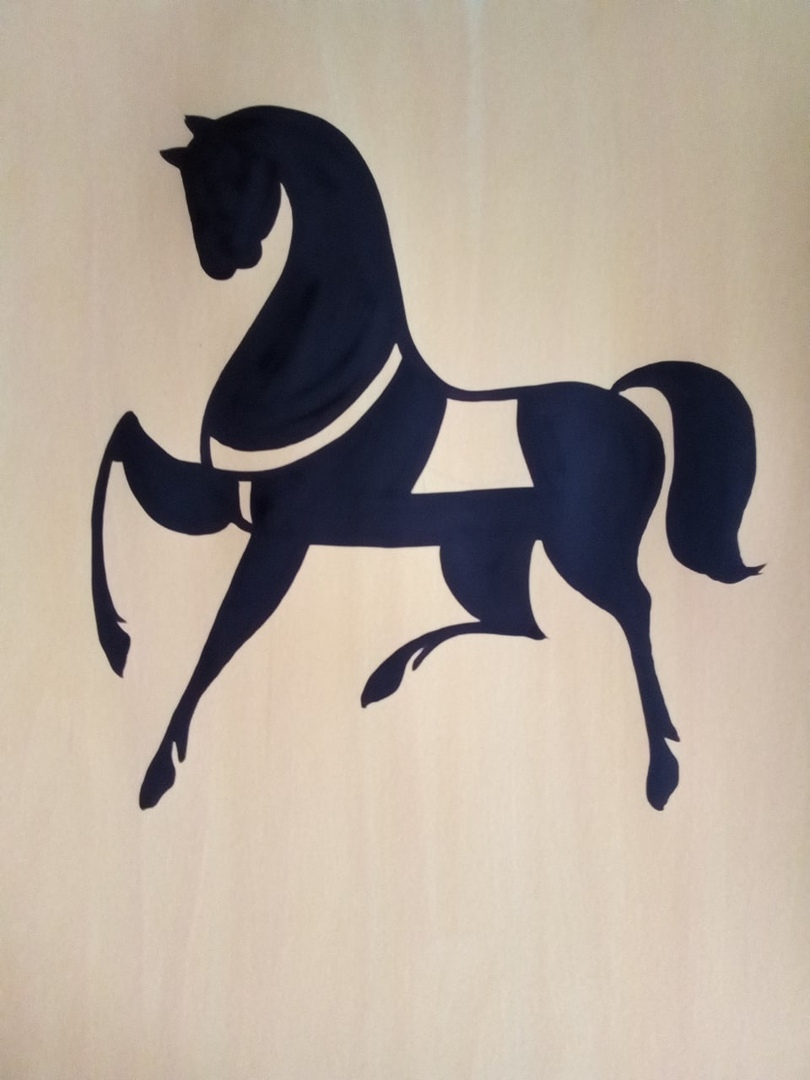 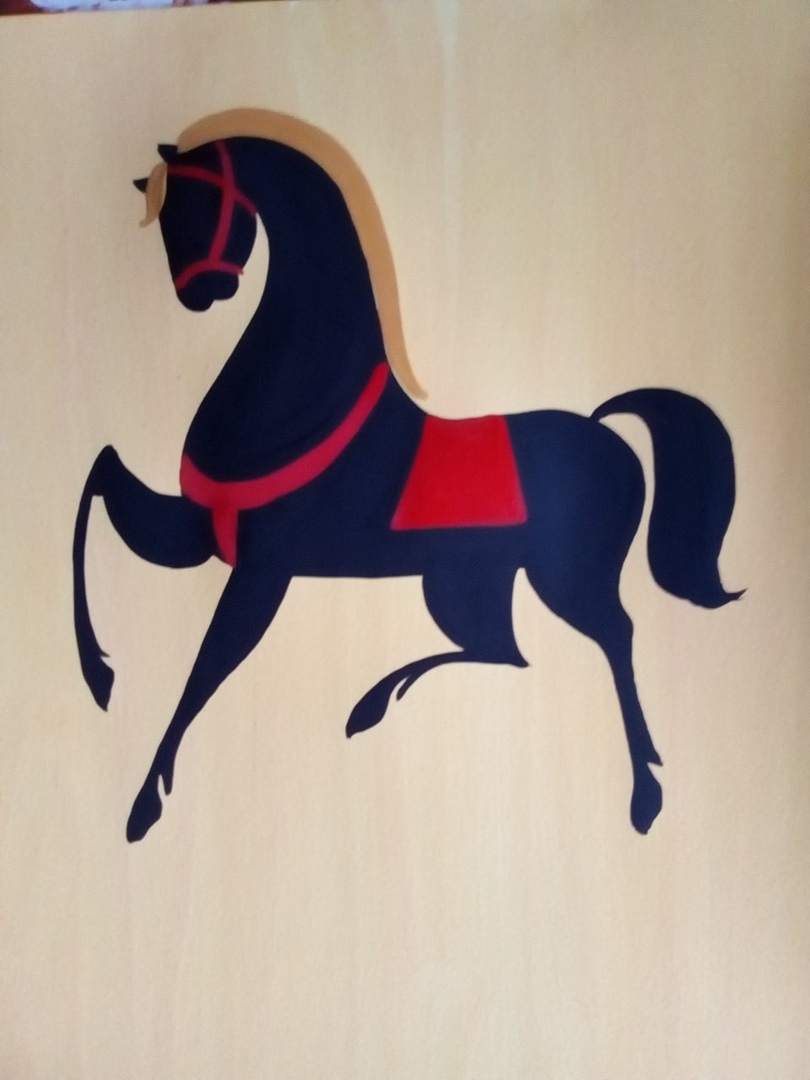 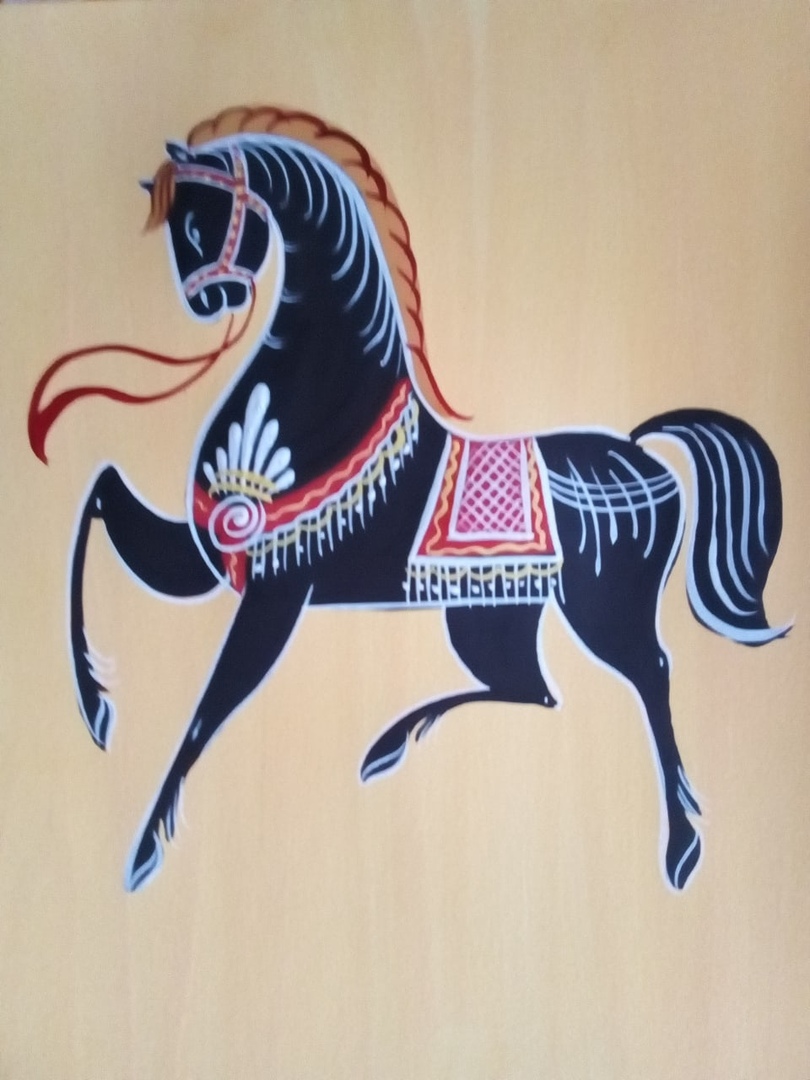 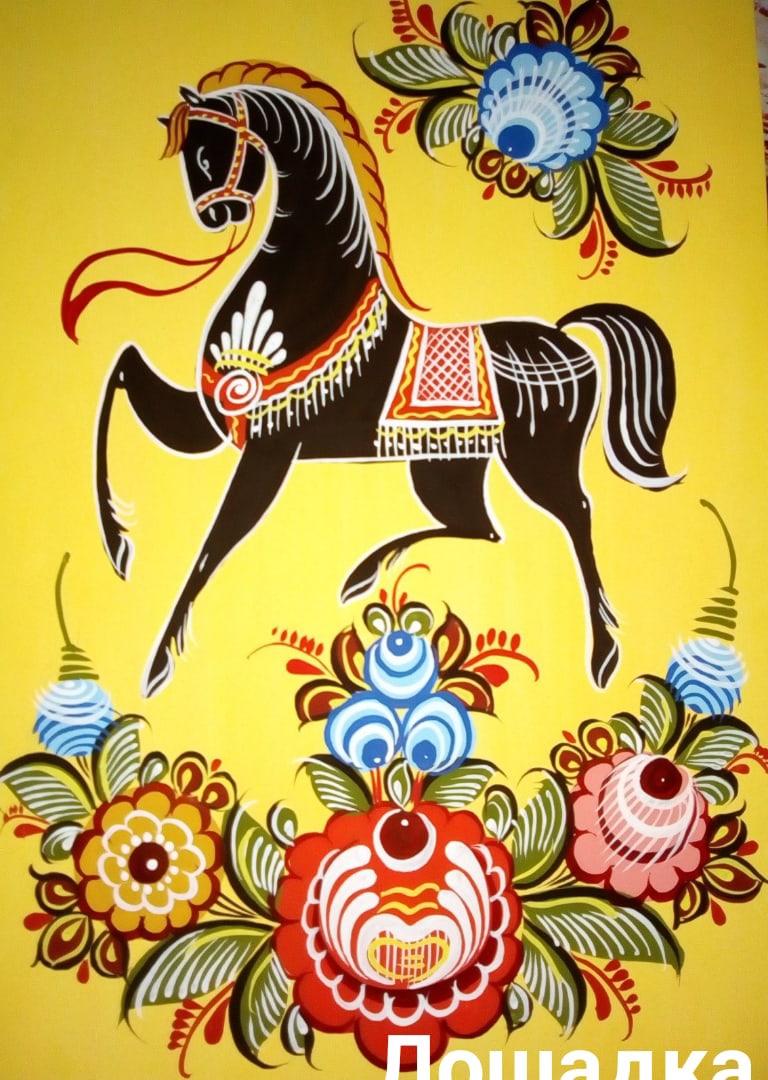 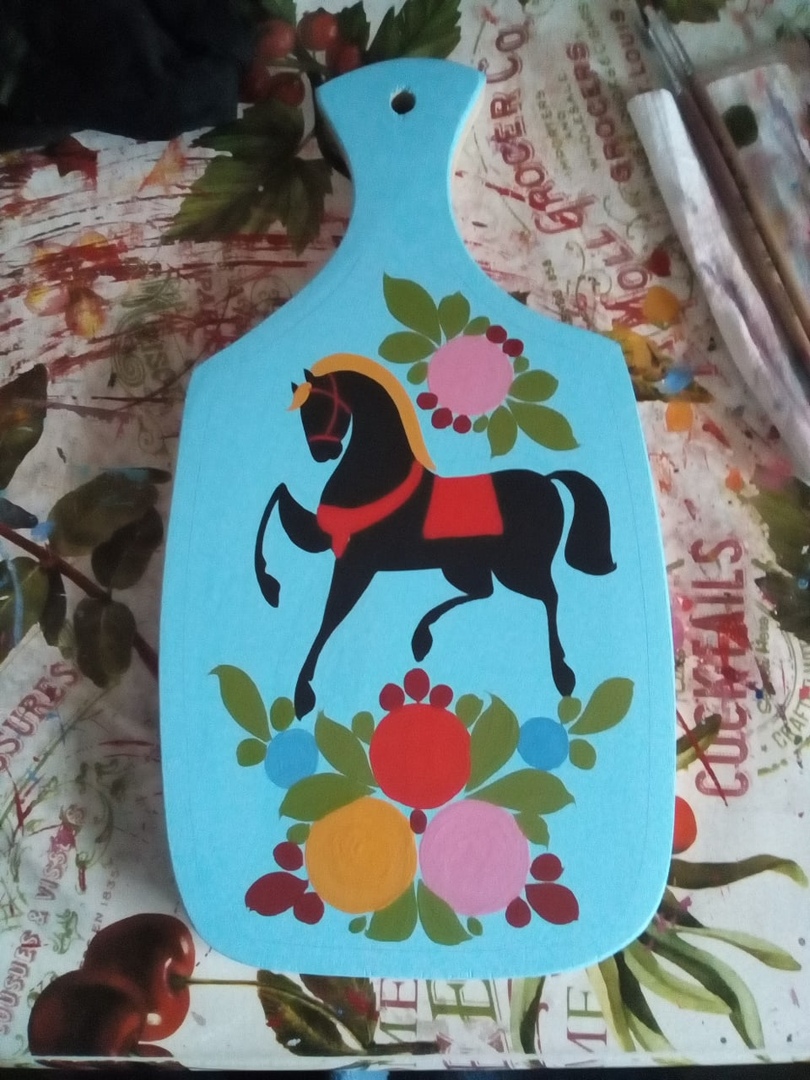 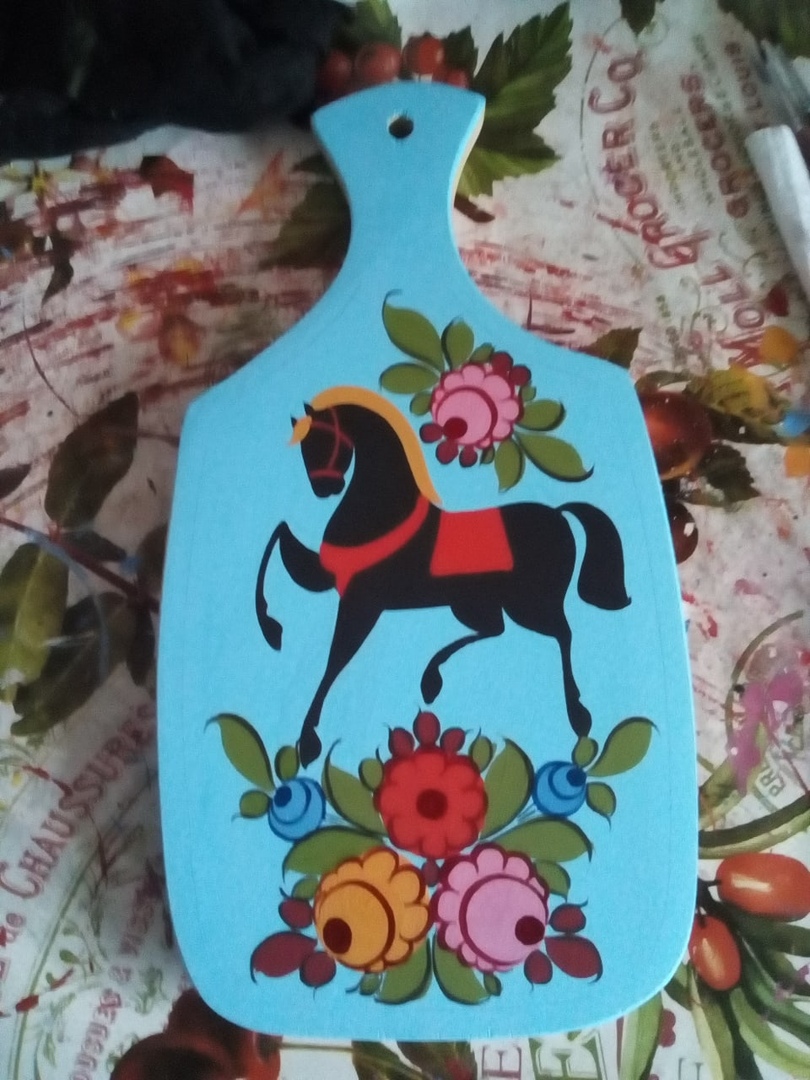 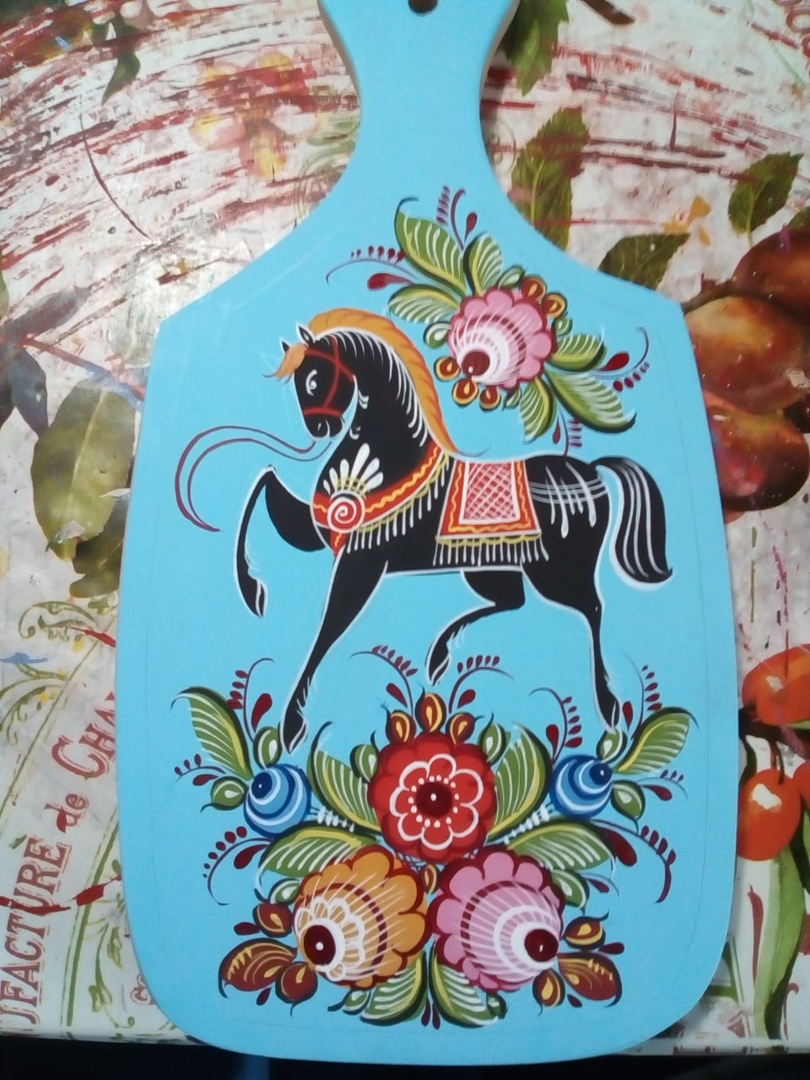 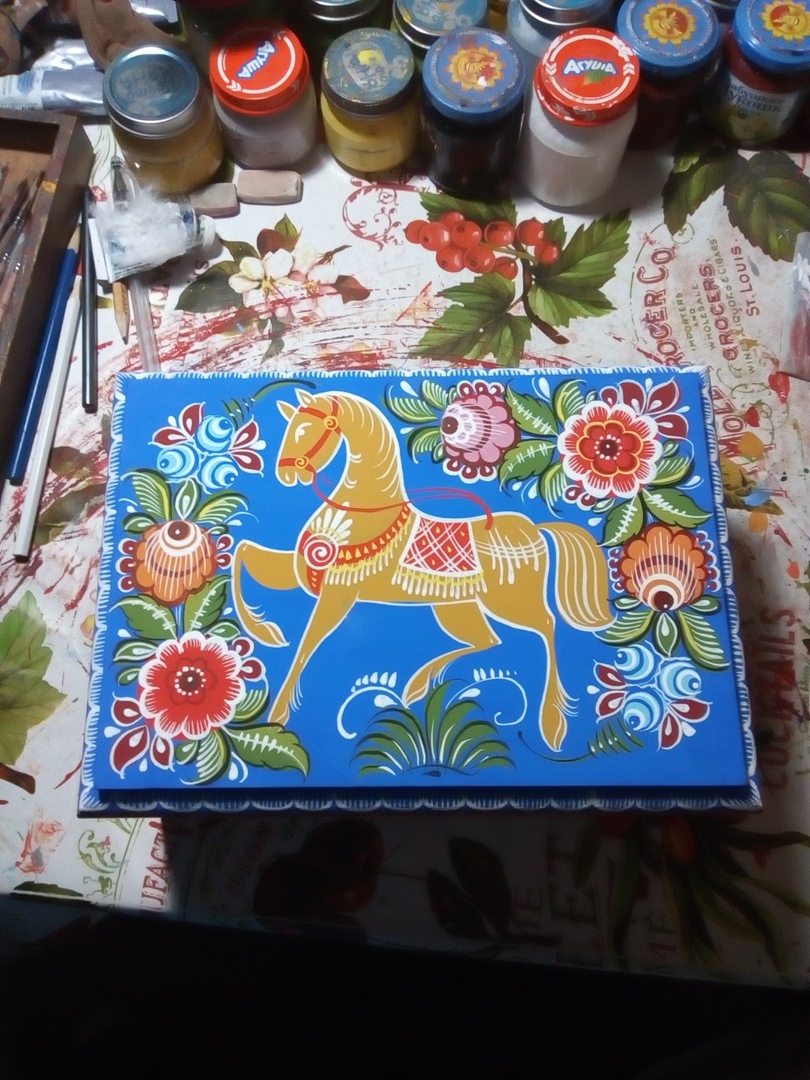 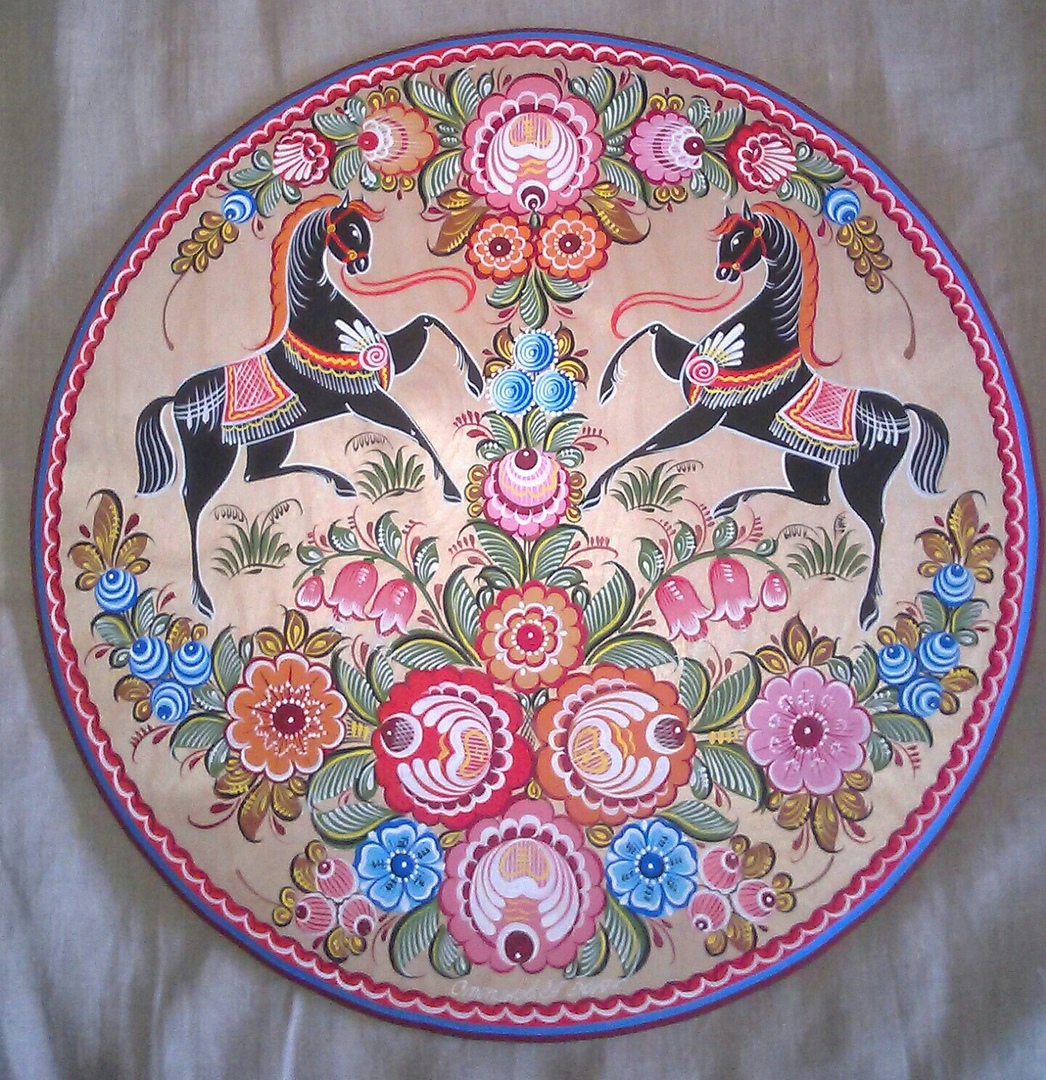 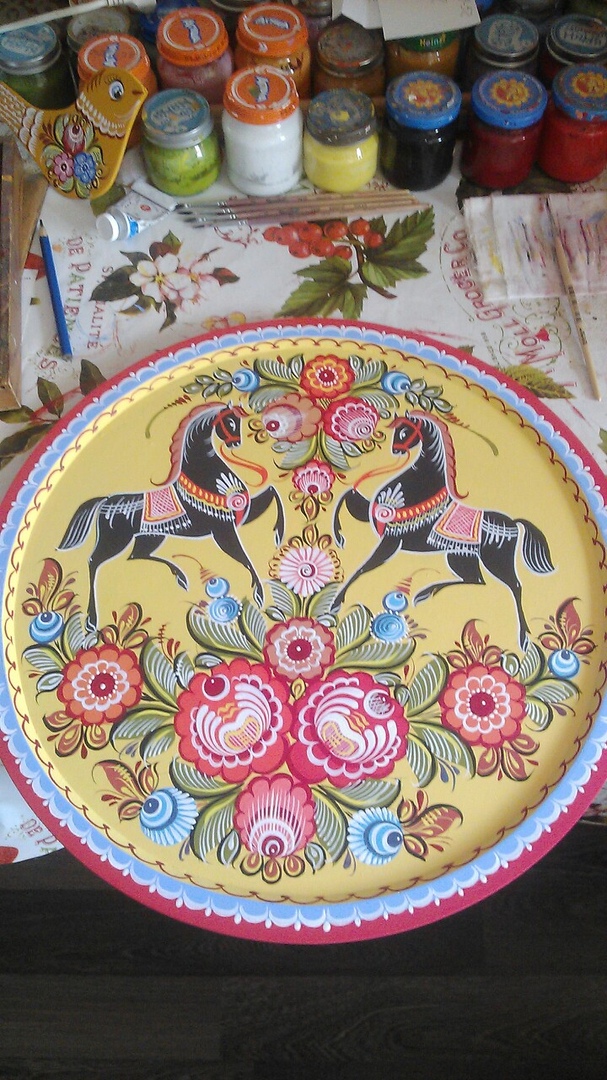 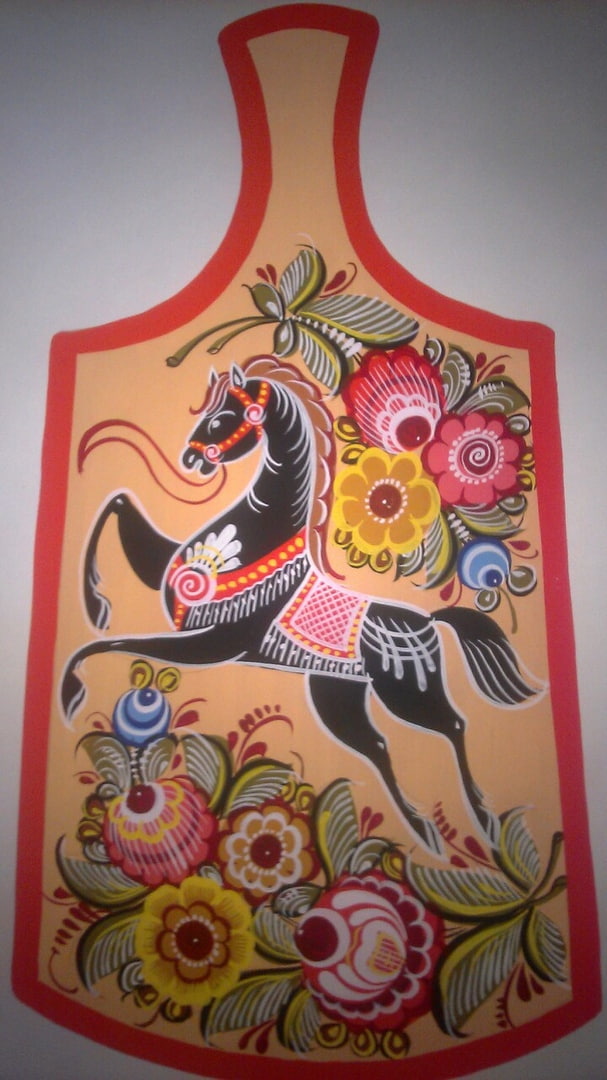 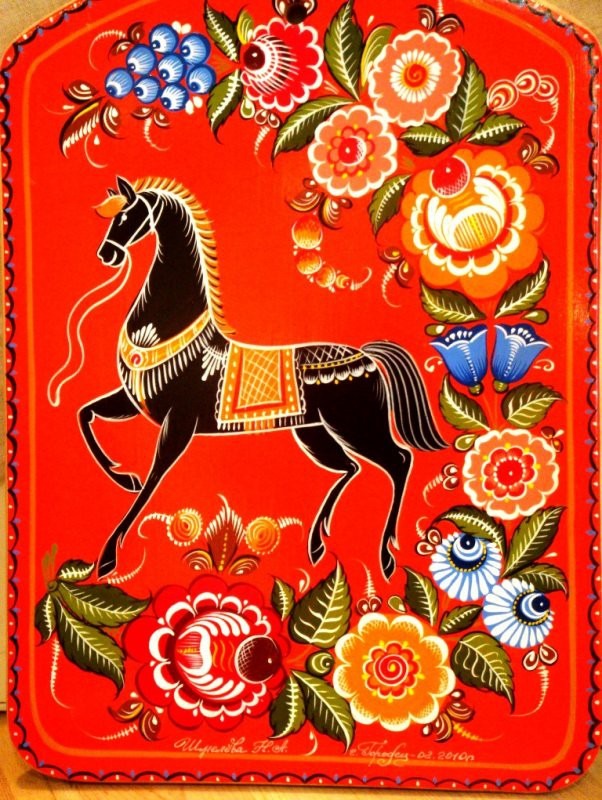 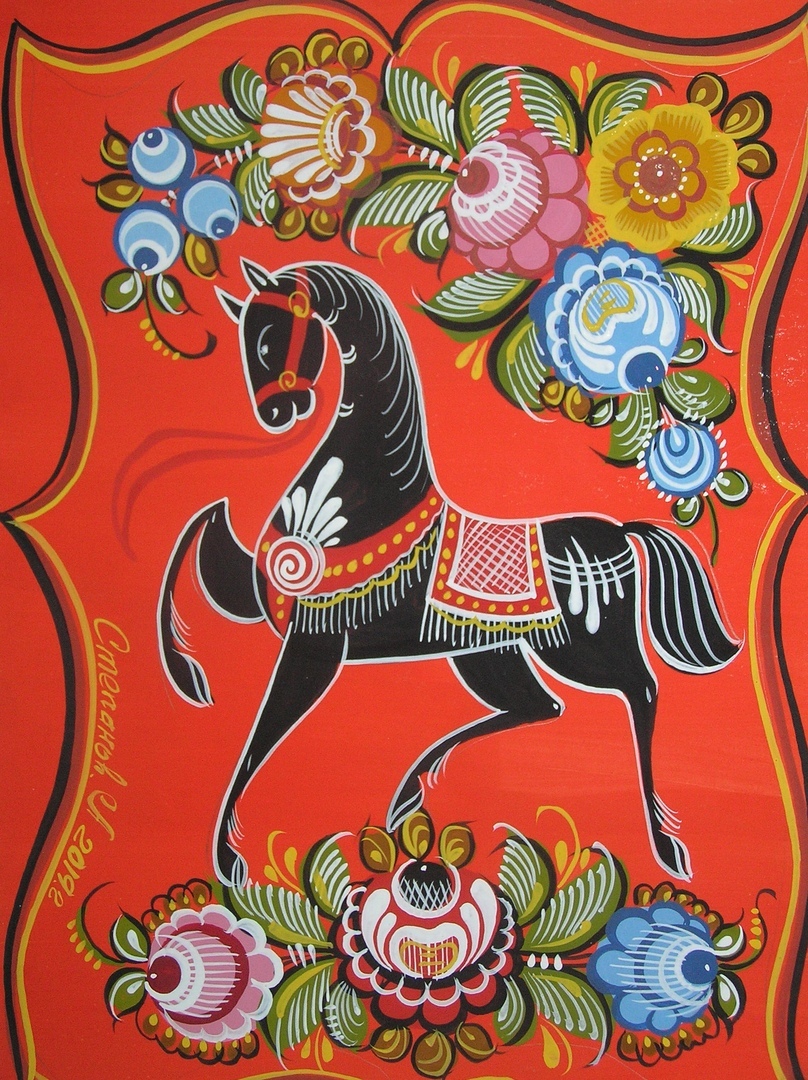 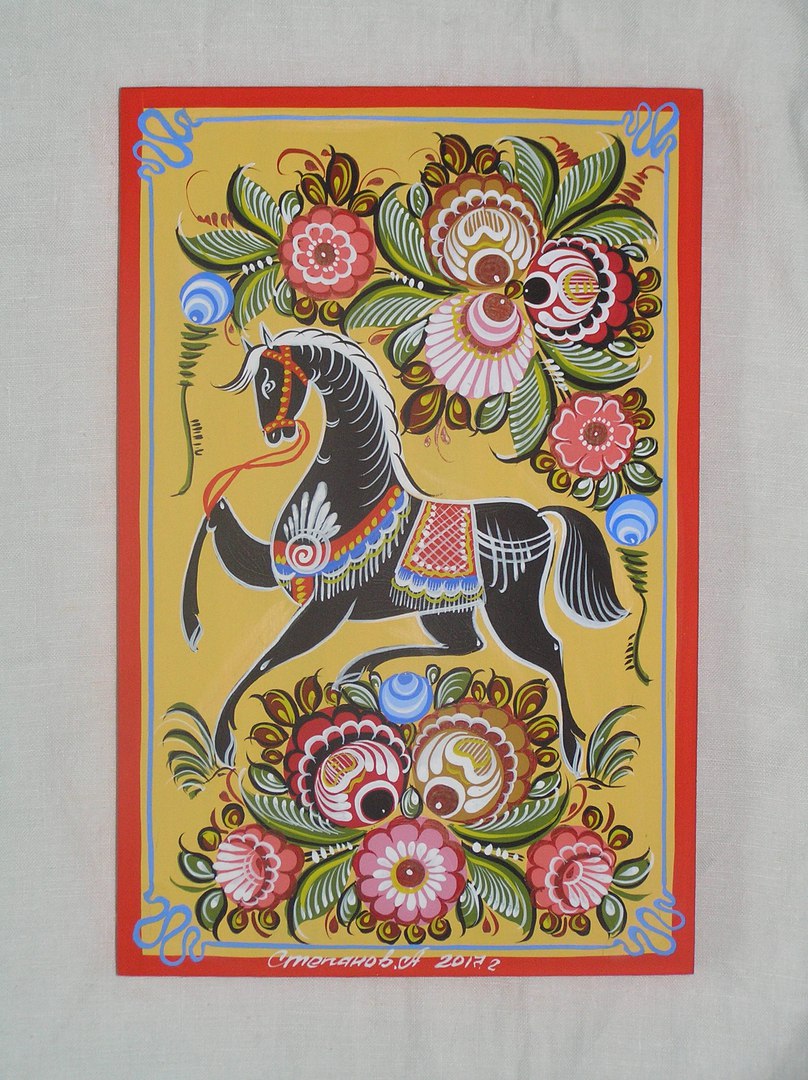 